Не расточай свои печалиПавел БиллхаймерОглавлениеОт автора 
Глава 1. Цена славы 
Глава 2. Величайший страдалец во вселенной 
Глава 3. Моральная вселенная 
Глава 4. Законное освобождение 
Глава 5. Тайна страдания 
Глава 6. Вера более великая, чем осуществляющая вера 
Глава 7. Научиться любви - дело жизненной важности 
Глава 8. Научиться любви агапе - цель жизни 
Глава 9. Обучение любви через семейные отношения 
Глава 10. Познание любви-агапе через несправедливые страдания 
Глава 11. Познание любви-агапе через жизненные неудачи 
Глава 12. Познание любви-агапе через старениеОт автораЯ пишу о любви не потому, что считаю себя в этом знатоком. Отнюдь. Я хочу с сокрушенным сердцем и глубоким раскаянием признать здесь, перед своей женой, детьми, родственниками и друзьями, перед всеми своими прежними прихожанами, бывшими коллегами преподавателями, студентами и дорогими радиослушателями, в руки которых может попасть эта книга, что я полностью заблуждался относительно сущности любви. Бог вел меня весьма нелегким путем - путем многолетней суровой закалки, напряженных поисков, строгой дисциплины для того, чтобы показать мне истины, которые я выражаю на страницах этой книги.Несмотря на то, что перенести все это было нелегко и даже до смерти мучительно. Его уроки я не променял бы ни на что в мире. Мою благодарность Богу за Его верность и терпение ко мне, не знающие границ, невозможно выразить.Об одном я только не перестаю сожалеть и сокрушаться: что я был таким медлительным и бестолковым учеником. Величайшая радость наполняет все мое существо при мысли, что Бог, несмотря ни на что, не отвернулся от меня.Павел БиллхаймерГлава 1. Цена славыДля того чтобы понять этот отрывок из второго послания к Коринфянам, мы должны определить значение слова "страдание". Очень возможно, в самом деле, что Павел в основном подразумевал под страданиями гонения притеснения расправы, лишения, которым подвергались ранние христиане за свою преданность Богу и распространение Евангелия.Часть того, что довелось испытать самому Павлу, перечисляется им в 2 Кор. 11:22-23. В этом списке бедствий упоминаются такие испытания, которые причинили ему телесные страдания, и, возможно, даже принесли неизлечимые повреждения. Хотя многие сомневаются в том, что Павлово "жало во плоти" (2 Кор. 12:7) было физическим недугом, такая интерпретация, однако, не исключается; в таком случае этот физический недуг также является страданием.Греческое слово, переведенное, как "страдание" означает просто "давление" вызванную чем-то боль, горе. Под этим подразумевается любая скорбь, ощущение боли или душевной подавленности, обусловленные болезнью, потерей несчастьем и т.д. Некоторые верующие полагают что Бог для исправления заблудшего святого или того, кто нуждается в Отцовском наставлении, пользуется любыми иными видами назидательных страданий, но только не физической болезнью, так как Иисус взял на Себя наши немощи и наши болезни на кресте (Ис. 53:4-5).Придерживающиеся такого взгляда верят, что отнюдь не обязательно человеку принимать болезнь как исправительную меру. Так как за наши болезни уже была заплачена дорогая цена, говорят они, верующий обязан развивать в себе веру, которая способна в мгновение ока исцелить его от любой болезни, то есть нам нет нужды терпеливо выносить свою болезнь в надежде уразуметь какой-либо урок, который Бог, возможно, предполагает преподать нам таким путем.Подобная точка зрения, очевидно, противоречит тому, как сам Павел понимал эту проблему. В 1 Коринфянам 11:28-32 он говорит: "Да испытывает же себя человек, и таким образом пусть ест от хлеба сего и пьет из чаши сей. Ибо, кто ест и пьет недостойно, тот ест и пьет осуждение себе, не рассуждая о Теле Господнем. Оттого многие из вас немощны и больны, и немало умирает. Ибо, если бы мы судили сами себя, то не были бы судимы; будучи же судимы, наказываемся от Господа, чтобы не быть осужденными с миром". Из этого отрывка видно, что Бог пользуется физическими страданиями с назидательной целью. А если так, то невозможно исключать болезни, которые Господь использует для того, чтобы сконцентрировать внимание верующего на определенном аспекте его личной жизни, который нуждается в усовершенствовании. Александр Макларен сказал, что каждое страдание содержит в себе увещание, идущее непосредственно от Божьего сердца. Мы не можем продвигаться в познании Бога иначе, чем через испытание бедствиями. Царь Давид говорит: "Прежде страдания моего (очевидно физического) я заблуждал, а ныне слово Твое храню... Благо мне, что я пострадал, дабы научиться уставам Твоим" (Пс. 118:67, 71). И, наконец, Иов является примером Божьего использования физических страданий для наставления.Поэтому видно, что хотя Иисус взял на Себя наши немощи и понес наши болезни, Бог все же пользуется физическими страданиями как средством наказания Своих детей. Если это так, то мы не должны и не можем исключать болезни и недуги из того, что названо апостолом Павлом "кратковременным легким страданием", производящим в безмерном преизбытке вечную славу для послушного и искренне верующего чада Божьего. Если мы принимаем такое объяснение о страдании, то тогда, по словам Павла, любое притеснение, чем бы оно ни было вызвано, включая физическое страдание, послужит нам во благо. Таким образом, верующие, страдающие телесно и не получившие исцеления, должны прекратить свои жалобы и стенания, отогнать от себя расслабляющие мысли и употребить лучше свою энергию на поиски метода, посредством которого их страдание и горе могут быть превращены в "вечную славу". Настоящая книга представляет собой попытку помочь страдающим верующим отыскать этот метод.Самая серьезная жизненная проблемаЗа исключением греха, который является причиной СКОРБИ, скорбь составляет самую серьезную проблему человеческой жизни. Поэтому апостол Павел фактически говорит, что "кратковременное легкое страдание наше", при правильном нашем отношении к нему, творит или создает для нас вечную славу, много большую, чем все наши страдания. Следовательно, нужно им дорожить, а не упустить напрасно его в досадах и непокорности.Павел далее расширяет эту славную истину, - находящуюся в 2 Кор. 4:17-18, в Послании к Римлянам 8:18: "Ибо думаю, что нынешние временные страдания ничего не стоят в сравнении с тою славою, которая откроется в нас". Затем, в Рим 5:3-5: "И не сим только, но хвалимся и скорбями, зная, что от скорби происходит терпение, от терпения опытность, от опытности надежда, а надежда не постыжает, потому что любовь Божия (агапе) излилась в сердца наши Духом Святым, данным нам".Для многих людей такое мышление представляется принятием желаемого за действительное, а применение его в жизни кажется чем-то вроде "крика в пустыне". Эта книга, основанная на здравой логике и Библейской реальности, имеет своей целью показать, что эта концепция страданий есть нечто большее, чем просто укрепление морального состояния человека.Страдание создает наиболее серьезную проблему для верующих. Человеку вообще свойственно любой ценой спасаться, избегать страдания, а не считать его полезным. Но согласно Слову Божьему страдание — это не случайность, а дар, которым надо дорожить, потому что когда он правильно принимается человеком, он увеличивает в вечности его славу и честь.Страдание неизбежно в миреВ падшем мире страдания того или иного вида присущи всем существам без всякого исключения. Ничто не способно избавить земное существо от страданий, будь то власть, святость, здоровье или богатство. "Но человек рождается на страдание, как искры, чтоб устремляться вверх" (Иов 5:7). "В мире будете иметь скорбь" (Иоанн. 16:33). "Чтобы никто не поколебался в скорбях сих: ибо вы сами знаете, что так нам суждено. Ибо мы и тогда, как были у вас, предсказывали вам, что будем страдать, как и случилось, и вы знаете" (1 Фес. 3:3-4). Следовательно, скорбей или страданий избежать не может никто: ни святые, ни грешники.Скорби грешникаНас не удивляет, что грешника постигает страдание. "Скорбь и теснота всякой душе человека, делающего злое" (Рим. 2:9).Мы понимаем, что скорбь и страдание неизбежно следуют за грехом. Это непреложный закон. Хотя сам грешник может и не сознавать того, но грех и скорбь являются синонимами. "Ибо возмездие за грех - смерть" (Рим. 6:23).Почему святые страдают?Но почему же праведники страдают? Почему все верующие не исцеляются от всех болезней и притом не исцеляются мгновенно? Почему они не "возносятся в небесные выси на цветочных ложах безмятежности". Почему должен верующий "бороться, чтобы добыть награду, плывя в море кровавых страданий?" Для большинства людей трудно понять, почему скорбь постигает святых. Это составляет одну из тайн веков. Но, какой бы ни была эта тайна, мы знаем, что Бог есть любовь и, что, согласно 2 Кор. 4:17-18, Он позволяет святым страдать, только чтобы творить для них в небесах "вечную славу". Никто не становится святым без страдания, потому что страдание, когда оно правильно принимается, служит путем к небесной славе.Глава 2. Величайший страдалец во вселеннойСтрадания БожестваЛюди не единственные страдальцы во Вселенной. Есть склонность предполагать, что Бог произвольно установил наказание за грех, и Его Самого этот закон не касается. Предполагается, что Бог совершенно свободен и изолирован от страдания и наказаний, которые Он наложил на грешное творение. Многие представляют себе Бога как существо, восседающее в недосягаемых вершинах, так сказать, в неприступной башне из слоновой кости, откуда Он мечет молнии Своего гнева, поражая людей горем и печалью. Хотя Он сотворил мир, в котором сейчас господствует страдание, предъявляется обвинение, что Сам Он избавлен от этого бедствия.НО ЭТО НЕ ТАК. Вас, возможно, удивит утверждение, что бесконечно блаженствующий Бог является самым большим страдальцем во Вселенной. От самой вечности, еще до того, как Он вызвал Своим словом мир к бытию, до того, как Им были сотворены ангелы, архангелы, херувимы, серафимы, до того, как из Его рук вышел прародитель рода человеческого - Адам, созданный по образу и подобию Божьему, Господь Бог предвидел грехопадение и наметил план человеческого искупления. И Он также предвидел, что план искупления невозможно будет осуществить без страдания Самого Божества. Да как бы можно было бы поклоняться бесстрастному, не ведающему страданий Богу, Который в таком случае был бы лишен самого основного атрибута Божественности - агапе, или любви Божией. Но именно закланный Агнец, прошедший человеческие страдания, был, по словам Откровения, признан всеми славными небесными обитателями, достойным принять силу, богатство, премудрость, крепость, честь, славу и благословение (Отк. 5:12).Цель Бога - единокровная семьяПервичная цель Бога в создании Вселенной состоит в том, что Бог желает приобрести Себе семью, причем семью, которая была бы не просто сотворена Им, но и возрождена. "Так как Он избрал нас в Нем прежде создания мира, чтобы мы были святы и непорочны пред Ним в любви, предопределив усыновить нас Себе чрез Иисуса Христа, по благоволению воли Своей" (Еф. 1:4-5). "Ибо, кого Он предузнал, тем и предопределил (быть) подобными образу Сына Своего, дабы Он был первородным между многими братьями (Рим. 8:29).Цель родовой семьиНо это еще не все. Создание единокровной семьи было предпринято Богом для того, чтобы Сын Божий обрел Себе Вечную Спутницу, называемую в Писании Невестой, женой Агнца (Отк. 21:9). Согласно Божьему плану, эта вечная Спутница должна быть особым образом обучена и подготовлена для того, чтобы воцариться на троне Вселенной со своим Женихом после Брачной Вечери Агнца (Отк. 3:21; 19:7, 9). Но Бог знал, что приобрести Невесту можно только ценой страшного страдания. Самого Божества. И Он также знал, что Невеста сможет быть подготовлена к Своей царской роли только ценой Своих страданий. Таким образом, для того, чтобы реализовать Свою основную цель творения, а именно - приобретение вечной спутницы для Своего Сына, Бог тоже должен был пострадать. Это было неизбежно. И чтобы быть готовой царствовать, она тоже должна страдать. В свете этого проясняется смысл 2 Тим. 2:12:"Если терпим, то с Ним и царствовать будем". Итак, страдание присуще Божьему творению. А если это так, то отсюда неопровержимо следует, что страдание играет какую-то чрезвычайно важную роль, обладает некой высшей целесообразностью. Страдание - часть Божьего плана.Так как Бог хотел добровольной любви от Своей Невесты, Он был вынужден дать человеку право выбора. Этот выбор, конечно, был связан с возможностью падения. Грех требует искупления. Искупление требует выкупа, то есть уплаты. Уплата требует страдания. Следовательно, от всей вечности страдание присутствует в Божьем плане.Цена добровольной любвиКогда Бог задумал план сотворения и искупления, Он предвидел грехопадение человечества и принял как необходимость то, что Ему Самому пройдется испытать безграничное страдание за общий грех мира со всеми его последствиями: болезнями, скорбями, страданиями и болью. Бог знал, что уплатить за грех возможно будет только в том случае, если Он в самом Своем Существе переживет всю полноту страдания, которого требовала справедливость Божья за нарушение всеобщего морального закона. Для этого Он решил воплотиться в человеческом теле. Вот что говорит Писание о Богочеловеке Иисусе: "Он во дни плоти Своей с сильным воплем и со слезами принес молитвы и моления могущему спасти Его от смерти, и услышан был за Свое благоговение; хотя Он и Сын, однако страданиями навык послушанию" (Евр. 5:7-8). Бог также заранее знал, что страдание Его должно быть точно такого же качества и силы, как страдание, сопровождающее грех грешника.Не формальный процессИтак, Божество добровольно приняло на Себя полную меру страдания за совокупный грех человечества, вместе со всеми последствиями этого греха для того, чтобы приобрести Себе Вечную Спутницу. Этот факт, таким образом, становится логически необходимым следствием искупления. Если бы Иисус ЛИЧНО на Самом Себе не перенес всего наказания, причитавшегося человечеству за все его грехи, искупление носило бы чисто формальный характер. Но этим никак нельзя было бы удовлетворить Вечную Справедливость. Если бы грех можно было просто оставить без достойного наказания, принцип справедливости был бы нарушен. Согласно этому принципу. Высший Вселенский Суд для сохранения морального закона равновесия требовал, чтобы каждый грех человечества был кем-то оплачен сполна: ценой, равной этому греху. Вот почему Христос, Агнец Божий, как говорится в Откровении 13:8 был "заклан от создания мира". Из всего этого следует, что страдание присуще Вселенной, покоящейся на моральном основании.Глава 3. Моральная вселеннаяТри вида любвиЧто вообще подразумевается под моральной Вселенной? Это такая Вселенная, которая управляется ЗАКОНОМ ЛЮБВИ, потому что "любовь есть исполнение закона" (Рим. 13:10). Любовь есть исполнение всякого обязательства разумных существ друг перед другом: перед Богом, перед человеком или перед ангелами. Потому основополагающей чертой морального миро устройства является любовь - агапе. В греческом языке есть три слова, обозначающие то, что мы переводим просто как "любовь". Три эти слова, однако, обозначают три уровня любви: эрос - любовь между противоположными полами; филос - любовь между друзьями; агапе - любовь, характеризующая Самого Бога. Любовь - агапе — это врожденная само сущая любовь, которая любит по своей собственной природе, а не благодаря тем или иным качествам объекта любви. Согласно Библейскому толкователю, агапе есть спонтанная, естественная или самопроизвольная любовь. Например, солнце в одинаковой мере сияет и прекрасным садовым цветам, и сорняку, потому что такова природа солнца. Оно не может не сиять. Точно так же Божья любовь обнимает добрых и злых, изливая благословения солнца и дождя одинаково на всех людей - как праведных, так и неправедных (Мат. 5:45). "Бог есть любовь" (1Иоан. 4:8). Иными словами. Бог есть олицетворение любви. Он всецело состоит из любви, которая является Его сущностью. 1 Кор. 13 дает нам боговдохновенное описание любви-агапе. Любовь - агапе — это, по сути дела, не эмоциональная любовь, а скорее действенная, благая, и даже более чем жертвенная воля к добру. Она есть душа этики.Всемогущество любвиТак как Бог есть любовь (агапе), то единственный" всемогущий принцип, действующий во Вселенной, есть любовь. Иначе Бог не был бы Богом. В этой связи силлогизм может звучать так: Бог Всемогущ, Бог есть Любовь. Поэтому Любовь всемогуща. А раз так, то любовь представляет собой вечный, все терпеливый, высший изначальный принцип Вселенной. Сатана попытался оспорить этот принцип и проиграл. Как описывает Откровение (12 глава), на небесах некогда произошла война, и сатана и его ангелы были низвергнуты. Но, несмотря на это, дьявол продолжает верить, что грубая сила более могущественна, чем любовь. В Откровении он описывается как сила, вдохновляющая зверя и, согласно современному сатанизму, все еще непоколебим в своем стремлении, ниспровергнуть Бога с небес.В сатанинской библии написано, что распятие символизирует "бледную немощь, висящую на древе". В своих ритуалах сатанисты величают сатану "несравненным принципом тьмы, управляющим Землей". Его поклонники, далее, убеждены в том, что сатана, в конце концов, обесславит Христа, которого они, между прочим, называют "воплощением вифлеемской низости", "проклятым назореем", "беспомощным царем", "беглым и безмолвным богом". Сатана, в свою очередь, описывается, как "Люцифер, правящий Землей", который "изольет гибель на обреченных Христовых приспешников". Далее, их книга также называет сатану "господом света", перед которым "ангелы, херувимы и серафимы Христа, сотрясаясь от ужаса, распластаются ниц", в то время как он (сатана) будет "сокрушать небесные врата".Конечный триумф любвиНо книга Откровения повествует иначе. Она описывает войну между зверем, представляющим грубую силу, и закланным Агнцем. Война оканчивается победой над ним и воцарением Агнца со Своей Невестой на троне Вселенной. Любовь побеждает! Когда небеса со страшным шумом прейдут, стихии же, разгоревшись, разрушатся, земля и все дела на ней сгорят"; когда "земные времена уйдут, и земные престолы и царства падут", когда новое небо и новая земля, в которых, будет царить праведность, придут на смену разрушенной и очищенной Вселенной, тогда только то, что находилось в согласии с принципом любви не прейдет. Эта любовь даже теперь, в наши тревожные времена, является высшим законом Вселенной и, как таковая, переживет нынешний порядок вещей.Цель жизни на землеВ свете этой истины познание любви - агапе, олицетворенной во Христе, является высшей целью жизни на земле. Этой целью и объясняется все, чему Бог позволяет происходить с тем или иным Божьим чадом. Основное занятие Бога в нашем веке состоит не в управлении Вселенной великой силой Его приказа, но в обучении членов Его избранной Невесты урокам любви - агапе, что составляет подготовку их к небесному трону. Бог не делает ничего в направлении искупления, что не было бы связано с этой задачей. Следовательно, любое событие в жизни верующего - радость это или скорбь, боль или удовольствие, несчастье или благословение - все это без исключения подчинено Богом одной цели: приобрести членов для Своей Невесты и привести к зрелой любви-агапе. Высшая цель жизни на земле, тогда, состоит не в удовольствиях, славе, богатстве или любых других земных утехах, но в познании любви - агапе. В следующем миро устройстве Вселенной (в Царстве Божьем) ранг каждого человека будет определен не талантом, личным обаянием, проницательностью интеллекта или земным успехом и благосостоянием, но только одной любовью - агапе."Иисус же... сказал: вы знаете, что князья народов господствуют над ними, и вельможи властвуют ими; но между вами да не будет так: а кто хочет между вами быть большим, да будет вам слугою; и кто хочет между вами быть первым, да будет вам рабом; так как Сын Человеческий не для того пришел, чтобы Ему служили, но чтобы послужить и отдать - душу Свою для искупления многих" (Мат. 20:25-28).Любовь страдаетНет любви без самоотдачи. А самоотдача всегда приносит боль. Потому нет любви без страданий. Страдание является важным элементом любви - агапе, и поэтому моральной Вселенной. Даже Бог должен платить за любовь страданиями. Если вы думаете, что бесконечно блаженствующий Бог не может страдать, попытайтесь представить себе, как дорого стоило Отцу послать Своего единородного Сына умереть на кресте вместо грешников, жертвой за грех людей. Подумайте, что Ему стоило отвернуться от Своего невинного Сына и покинуть Того, кто Сам ничем не согрешил, но ради нас взял на Себя наши грехи (2 Кор. 5:21). Подумайте также, что стоило Отцу видеть Сына Своего нисходящим в ад (Еф. 4:9; Деян. 2:27). И, наконец, вообразите, что стоило Отцу излить на Своего Сына (пригвожденного к кресту и затем спустившегося в ад) полную ярость Своего гнева против греха из-за совокупной вины всего человеческого рода (Евр. 2:9).Любовь страдает добровольноАпостол Павел сказал: "Любовь долготерпит..." (1 Кор. 13:4). Это означает, что страдания любви добровольны. Бог есть любовь, любовь же не может не сопровождаться добровольными страданиями. Любовь, не принимающая страдание добровольно, есть не более чем суррогат любви, ибо сущность любви состоит в отречении от своего "я" во имя кого-то другого. А никакого отречения невозможно без добровольного принятия страданий. Таким образом, с объективной вселенской точки зрения без страданий никто не может воспитать в себе нужных качеств. Страдающая любовь есть краеугольный камень Вселенной, потому что без этой любви невозможно достичь самоотречения, а значит, и любви - агапе.Тот, кто никогда добровольно не страдал, погрязает в полном эгоизме. Только великие страдальцы воистину способны на благие дела. Нет и быть не может святого, кто бы не страдал.Глава 4. Законное освобождениеЗаконное освобождение через Христовы страданияТак как Христос не мог бы искупить грех человечества, если бы не испытал на Самом Себе, в Своем собственном существе всех последствий греха, то любые страдания, боль, муки и разочарования, которые только может испытать человек, уже были пережиты Иисусом Христом. Исаия, в знаменитой мессианской главе 53, утверждает: "Но Он взял на Себя НАШИ немощи и понес НАШИ болезни... Он изъязвлен был за грехи наши, и мучим за беззакония наши, наказание мира нашего было на Нем, и ранами Его мы исцелились" (53:4-5). Об исцелительном служении Христа евангелист Матфей говорит: "Он взял на Себя наши немощи и понес болезни" (8:17).Пророк Исаия далее в 53:6 говорит: "Все мы блуждали как овцы, совратились каждый на свою дорогу; и Господь возложил на НЕГО грехи всех нас". Следовательно, все наказание, все скорби, страдания, муки, унижения и болезни, - все последствия совокупного греха всего Адамова рода были возложены на Него. Какой смысл из этого может извлечь для себя страдающий верующий? Это значит, что каждый рожденный свыше верующий освобожден по закону от наказания, от всех горьких плодов грехопадения и последующих грехов. Это наказание не может быть по закону взыскано вторично. Пророк говорит: "И ранами Его мы исцелились". А раз так, то каждый верующий по закону освобожден от всех болезней, недугов, мук, унижений и всякого рода стеснений.Что означает освобождение по законуВ результате греха Адама, все потомки Адама сделались настоящими рабами сатаны. Он имел силу смерти над ними. Но так как Иисус родился от девы Марии и Духа Святого, то есть не от человеческого отца. Он не был простым потомком Адама и, значит, сатана не имел на Него никаких законных прав. До этого сатана безнаказанно убил миллионы человеческих существ. Когда же он незаконно убил Иисуса на кресте, первый раз в истории сатана юридически стал убийцей. Тем самым он навлек на себя смертный приговор. А всякий приговоренный к смерти лишается своего законного положения, равно как и всех своих прав. Он юридически "уничтожен".. Это и имел в виду автор Послания к Евреям когда писал" что Своей смертью Иисус уничтожил ("лишил силы") имеющего державу смерти, то есть диавола". (Евр. 2:14). Следовательно, после происшедшего на Голгофе сатана не имеет никакой юридической власти над верующим. Вера переносит верующего из царства мрака (из-под власти сатаны) в Царство возлюбленного Сына Божьего (Кол. 1:13).Хотя сатана законом обезврежен и не имеет юридической власти над верующими. Бог использует его как противника для того, чтобы научить Свою Невесту побеждать и учиться любить любовью - агапе. Таким образом, когда Бог позволяет сатане причинять страдания кому-либо из Своих детей, то это не потому, что сатана вправе это делать, а потому лишь только, что через эти страдания Божье чадо учится побеждать дьявола и учится более глубокому познанию любви - агапе. Так как сатана лишился на Голгофе всей своей власти, все дети Божьи по закону не прикосновенны для действительного зла и угнетения. Отныне то, что с ними происходит, служит одной только воспитательной цели. Апостол Павел именно это имел ввиду, когда сказал, что наше легкое страдание служит нашей славе (2 Кор. 4:17-18).Итак, если человек по вере получает избавление от страданий теперь, он победил. Но если все же страдание не оставляет его, и он открывает для себя новый объем любви - агапе он также победил, потому что его вечная слава увеличилась.Универсальный масштаб искупленияВ Слове Божьем дается совершенное учение о здоровье и благосостоянии. Через всю Библию, начиная от книги Бытия и кончая книгой Откровения, непрестанно повторяется радостное известие о том, что искупление охватывает весь спектр человеческих нужд. Более чем 32000 Библейских обещаний уверяют нас, что все необходимое нам для тела, души и духа как в этой временной земной жизни, так ив вечности обеспечено нам искуплением. Ибо что может быть щедрее того благословения, о котором говорит Павел в Послании к Филлипийцам 4:19: "Бог мой да восполнит всякую нужду вашу, по богатству Своему в славе, Христом Иисусом". А вот что говорится в 3 Иоан. 2: "Возлюбленный! молюсь, чтобы ты здравствовал и преуспевал во всем, как преуспевает душа твоя". Эти обещания более подробно разъясняются и подтверждаются тысячами других, гарантирующих здоровье и благосостояние послушным Божьим людям.Ясное учение о здоровье и благосостоянииС самого начала Бог обещал наделять Израиль земными и духовными благословениями, если они будут послушными Ему. "Если ты будешь слушаться гласа Господа, Бога твоего, и делать угодное пред очами Его, и внимать заповедям Его, и соблюдать все уставы Его: то не наведу на тебя ни одной из болезней, которые навел Я на Египет; ибо Я Господь, целитель твой" (Исх. 15:26). То же утверждается в Левит 26:3-10 и во Второзаконии 28. Эта тема продолжается в Евангельских записях о чудесных исцелениях Иисуса и затем апостолов, как повествуют о том Деяния. Особо красноречивое свидетельство этих обещаний мы находим в Послании Иакова 5:14-15, где говорится: "Болен ли кто из вас? пусть призовет пресвитеров Церкви, и пусть помолятся над ним, помазавши его елеем во имя Господне, - и молитва веры исцелит болящего, и восставит его Господь и если он соделал грехи,. простятся ему".Ранняя церковь - Божий образецКажется, что Библейское учение о здоровье и благосостоянии не уступает по ясности учению о спасении. Многие верят, что Церковь первого века была устроена Богом как образец для всех земных последующих веков, и что если бы все шло по Божьей воле, то все дары Святого Духа действовали бы и проявлялись бы в Церкви теперь в той же мере, как было в первой Церкви. Многие люди считают, что здоровье и благосостояние являются первым и лучшим желанием Бога для Его послушных чад. При прочих равных условиях. Он предпочел бы наше физическое здоровье болезням. Дай, как может быть иначе? Господь учил Своих учеников молиться так: да будет воля Твоя и на земле, как на небе" (Мат. 6:10). А мы знаем, что нет никаких болезней или бедности в той небесной стране. Так как болезни и вообще все страдания являются результатом греха. Бог не может предпочесть их, потому что грех со всеми своими последствиями - против Божьей воли. АЛЛИЛУЙЯ! Вся Вселенная движется к мироустройству, называемому Божьим Царством, где не будет места никаким страданиям (Отк. 21:4-5; 22:2-5). Следовательно, и теперь в какой бы то ни было части Вселенной, страдания никак не могут быть Богу предпочтительнее счастья и радости. Вся вселенская деятельность Бога направлена к полному истреблению греха и его последствий во всех областях искупленного Им творения.А раз так, то почему же все-таки послушные Божьи чада все еще страдают? На это есть один ответ: не потому, что страдания сами по себе угодны Богу, не потому, что Бог не уничтожил их корень, но потому что конечная цель Вселенной состоит в осуществлении такого нового мироустройства, которое будет основано на любви - агапе.Глава 5. Тайна страданияЛюбовь есть норма ВселеннойБог призывает и подготавливает Вечную Спутницу, названную Невестой, которой предназначено, в грядущей вечности, разделить с Сыном Божьим трон Вселенной (Отк. 3:21). Чтобы быть годными к этому высочайшему положению, члены Невесты должны уподобиться Сыну Божьему настолько, насколько временному возможно уподобиться вечному. В подготовке к своей царской роли члены Невесты должны развить в себе характер самого Бога, то есть любовь - агапе. Это и есть норма Вселенной, идеал, к которому Бог стремится для создания вечного общественного строя. Но, как мы видели, качество характера не может быть развито в падшем человечестве без страданий (см. гл. 3).Слава и страданиеЭто объясняет смысл боговдохновенных слов апостола Павла: "Если терпим, то с Ним и царствовать будем" (2 Тим. 2:12). В Послании к Римлянам 5:3-5, говорится, что в страданиях выковывается характер (приобретая качества любви-агапе), а совершенный характер - необходимое условие воцарения. Так как характер не может совершенствоваться без страдания, то страдание является необходимым приготовлением к царствованию.Катастрофа грехопаденияКогда Бог сотворил Адама, Он провозгласил, что он "хорош", но грехопадение нанесло ущерб Адаму и всему его потомству. Оно сделало людей рабами эгоцентризма. Эгоцентризм же есть сущность всех грехов и несчастий, которая приводит свою жертву к саморазрушению. Эгоцентризм порождает вражду, а вражда - это сущность ада. Эгоцентризм являет собой полную противоположность святости или любви-агапе, которая составляет отличительное свойство и сущность неба.Необходимость децентрализации личностиЧтобы сделать человека подобным Своему Сыну, Бог должен децентрализовать его. Децентрализация начинается с возрождения и оправдания и продолжается в освящении или исполнении Духом Святым. Но и это еще не конец. Эти процессы можно уподобить коридору, который служит ДЛЯ ТОГО, чтобы проходить в комнаты, но не для постоянного жилья. Действие освящения, децентрализующее личность, обладает одновременно и мгновенным и прогрессирующим характером. Это и резкое изменение и процесс, продолжающийся всю жизнь. "Начавший в вас доброе дело будет совершать (его) даже до дня Иисуса Христа" (Фил. 1:6).Польза от скорбиЕсли бы главная цель Бога в спасении человека была только лишь взять его на небеса. Он, вероятно, сделал бы это немедленно. Но Бог желает подготовить человека к господству над бесконечной Вселенной, а для этого человек должен обладать необходимыми качествами характера. Никакой прогресс в духовном освящении, воспитании богоподобного характера, в любви-агапе, невозможен без скорби и наказания. "И не сим только, но хвалимся и скорбями, зная, что от скорби происходит терпение, от терпения опытность, от опытности надежда, а надежда не постыжает, потому что любовь Божия излилась в сердца наши Духом Святым, данным нам" (Рим. 5:3-5). "Сын мой! не пренебрегай наказания Господня и не унывай, когда Он обличает тебя. Ибо Господь кого любит, того наказывает; бьет же всякого сына, которого принимает". Если вы терпите наказание, то Бог поступает с вами как с сынами. Ибо есть ли какой сын, которого не наказывал бы отец? Если же остаетесь без наказания, которое всем обще, то вы - незаконные дети, а не сыны. Притом, если мы, будучи наказываемы плотскими родителями нашими, боялись их, то не гораздо ли более должны покориться Отцу духов, чтобы жить? Те наказывали нас по своему произволу для немногих дней; а Сей - для пользы, чтобы нам иметь участие в святости Его. Всякое наказание в настоящее время кажется не радостью, а печалью; но после наученным через него доставляет мирный плод праведности" (Евр. 12:5-11).Наказание и воспитаниеИз вышеприведенного отрывка Писания, равно как и из других подобных отрывков явственно следует, что скорбь, страдание, несчастье и боль служат для верующих прежде всего не воздаянием, а воспитанием. Они не лишены разумной цели. Земные родители иногда допускают ошибки в воспитании своих детей и наказывают их напрасно, но не так Бог. Он готовит верующих к господству над Вселенной, которая столь огромна, что кажется бесконечной. По-видимому, Бог без помощи страдания не может полностью освободить от эгоцентризма падшего человека, даже возрожденного. Вочман Ни сказал, что мы не можем продвинуться хотя бы на шаг в познании Бога иначе, чем через страдание. Некоторые сочтут это преувеличением, но сама жизнь показывает, что лишь немногие люди начинают искать более близкого общения с Богом, если не бывают к тому принуждаемы обстоятельствами.Пример ИзраиляИстория Израиля служит тому иллюстрацией. Когда Израиль начинал процветать, он забывал поклонение Иегове и обращался к распутному идолопоклонству. Только очередное наказание побуждало евреев раскаяться и возвратиться к Иегове. На протяжении веков, в то время, как Бог стремился выделить из человеческого рода святой народ, через которого мог бы воплотиться Мессия, повторялась та же история: процветание, отпадение и отступничество; затем наказание и возвращение к Богу (Суд. 2:11-19; 1 Цар. 12:9-10; 2 Пар. 15:4; 33:12; Ис. 26:16).Пример псалмопевцаОпыт псалмопевца иллюстрирует это: "Прежде страдания моего я заблуждал; а ныне слово Твое храню... Благо мне, что я пострадал, дабы научиться уставам Твоим" (Пс. 118:67, 71). Кто из нас не знает тому множества примеров в жизни, когда люди с христианским воспитанием уклонились от пути Божьего и возвратились к Нему только благодаря болезни, сердечному удару, раку, трагической аварии или другому несчастью.Пример ХристаОдин из самых замечательных комментариев на целесообразность страданий в Божественном домохозяйстве дан в Послании к Евреям 2:10: "Ибо надлежало, чтобы Тот, для Которого все и от Которого все, приводящего многих сынов в славу, Вождя спасения их совершил через страдания'". "Хотя Он и Сын, однако страданиями навык послушанию" (Евр. 5:8). А.Макларен в связи с этим говорит: "Совершенствование Иисуса протекало не в аспекте усовершенствования нравственности (которая была присуща Ему по природе, как Христу); Его совершенствование преследовало иные цели, а именно - развитие качеств, которые были необходимы Ему для осуществления миссии Вождя и Совершителя нашего спасения. До того, как Он пострадал. Он сочувствовал нам как Бог. Но пострадав. Он стал сострадать нам как человек. В книге "Уиклифский комментарий к Библии" мы находим такие слова: "Через страдания Его человеческий опыт усовершенствовался... Так как Он страдал. Он теперь полностью подготовлен действовать как Начальник человеческого спасения". Если "многие сыны", которых Христу было поручено привести к славе и владычеству, могли прийти к этому только через страдания, то и Сам Христос, будучи их начальником, должен был пройти через тот же опыт человеческих бедствий. Тот факт, что человеческий опыт Христа обязан был усовершенствоваться страданием, доказывает, что страдание не случайно и не бесцельно, но играет важную роль в Божьем плане искупления.Важность сокрушенностиСтрадание Христа только усовершенствовало и завершило Его человеческий опыт. Оно не имело целью очистить Его моральное естество даже как человека, потому что Он был безгрешен. Его человеческое достоинство не было запятнано никаким грехом. Но с падшим человеком дело обстоит иначе. Нет иного пути уподобиться Христу, как разве только путем страданий потому, что никакие иные средства не смогли бы децентрализовать человека. Если он не проходит через страдание, если он стремится избежать его и отказывается распять на кресте свою плотскую природу и свое "я", то он останется твердым, эгоцентричным, не сокрушенным и, значит, не подобным Христу. "Целый, не надломленный, несокрушенный человек бесполезен для Бога" (Дж. Р. Миллер). Человек может твердой волей избежать определенных страданий, но этим он подвергнет себя большему страданию. Некто сказал: "Есть вещи, которые даже Бог не может для нас сделать до тех пор, пока не позволит нам пострадать".Боль нравственного выбораОсвальд Чеймберс говорит: "Бог не делает нас святыми в смысле нашего характера; Он делает нас святыми в смысле невинности. Мы должны превратить эту невинность в святой характер посредством моральных решений. Эти решения находятся в постоянной вражде с нашей плотской природой".Духовный прогресс возможен только через прогрессивное умерщвление нашей плотской природы. Макларен сказал, что каждый шаг на пути духовного прогресса будет оставлять за собой кровавые следы раненного себялюбия. На пути всего духовного продвижения человеку необходимо сооружать алтари, на которых даже законная личная жизнь должна быть принесена в жертву.Принятие правильных моральных решений развивающее богоподобный характер всегда причиняет боль, потому что даже после освящения и исполнения Духом Святым, человек все еще остается падшим существом. Некоторые люди думают, что после того, как они испытали эти действия благодати, в их духовной жизни уже нет ничего противоположного Богу. Но, как мы уже говорили, процесс нашего освящения одновременно мгновенен и постепенен. Он будет продолжаться вплоть до нашего конечного прославления во Христе.Писатель Шеридан Бэйкер сказал: "Многое еще должно быть сделано верующему путем наказаний и смягчений, и расплавления и зрелости даже после того, как это состояние (исполнение Духом) достигнуто. А из этого следует, что это состояние отнюдь не является последней ступенью в процессе искупления... Освященному верующему не понадобится много времени, чтобы раскрыть грубость своих манер, которую он оплачет в себе и удалит; грубую резкость речи и голоса, от которых он также отвернется, и другие остатки старой болезни, которые прилипают к нему даже после удаления болезни. Но мало-помалу он от них избавится, как это прекрасно символизирует история завоевания Ханаана".Духовная статичность - основной недостатокОдин из самых больших недостатков Церкви состоит в том, что воспринятый ею дар благодати пребывает в статическом состоянии (то есть не прогрессирует). Плоды виноградной лозы всегда растут на новых ростках. Без обрезывания лоза будет приносить мало или даже совсем не принесет виноградных плодов. Вот почему Иисус сказал: "...и всякую (ветвь), приносящую плод. Он очищает (подрезает), чтобы более принесла плода" (Иоан. 15:2). Если бы лоза обладала чувствительностью, то подрезание было бы для нее болезненным. Но без страдания не было бы ни роста, ни плода. Нужно ли жалеть себя?Как много смысла в словах Иисуса: "Отец Мой - Виноградарь" (Иоан. 15:1). Заметьте, не сатана виноградарь, а Отец Мой. Когда к человеку приходят скорбь и страдание, будь то в результате его морального решения, физической болезни или тяжелых обстоятельств, то, если он не понимает стоящей за этим благой цели Бога, он становится жертвой негодования и жалости к себе, которые приводят его к расстройству и душевной депрессии. Когда это происходит с человеком, он терпит поражение в духовной области, а характер его ухудшается. Такой человек попусту растратил свои страдания. То, чему Бог позволил случиться с ним, чтобы освободить его от себялюбия и самопоклонения и, таким образом, привести на путь духовного развития, было растрачено и потеряно.Утешение больюКак часто человек не понимает или даже оплакивает годы болезней, увечий и мучений, пережитых святыми, такими, как, например, мадам Гуйон, Фанни Кросби, Эми Кармайкл, Джордж Мэтисон и другие, из страданий которых Бог извлек сладостное утешение, исцеление и подкрепление для миллионов ослабевших в пути пилигримов. Да, Бог часто превращает страдания одних в благословения для других, и эта мысль с большим изяществом выражена в следующем поэтическом отрывке:Напиток сладкий духа- жмут
В давильнях горького страданья;
И те глаза, что слез не льют -
Не могут излучать сиянья.Это, конечно, иллюстрирует только временную, земную ситуацию, но не вечную славу, которая делается понятной нам лишь тогда, когда мы устремляем свой взор на то, что Писание называет невидимым.Опытность через страданияСтрадание, какого бы свойства и силы оно ни было, каким бы ни был его источник, когда оно радостно принимается человеком, приносит плод духовной опытности (Рим. 5:3-4). Духовная опытность (любовь-агапе) представляет собой истинный эквивалент высших ценностей, так сказать, законную небесную валюту. Таким образом, "кратковременное легкое страдание наше производит в безмерном преизбытке вечную славу", то есть бесконечно увеличивающиеся высокий ранг. Бедствие, с радостью принимаемое здесь, на земле означает ранг там, на небесах, потому что таким путем Бог создает самоотверженный характер и развивает любовъ-агапе. Страдание, принимаемое с радостью, разрушает тесные стены нашего "я", высвобождает нас из плена эгоцентричности и дает способность любить.Те, кто так страдают, составят в "будущем веке" высшую аристократию, правящую элиту мира. Они станут знатью в вечном царстве Бога.Блаженная скорбьЧтобы возрастать в духовной опытности, необходимо понять, что ничего из того, чему Бог позволяет случаться со Своим чадом, "плохое" это или "хорошее", не является случайным или нецелесообразным. Все происходящее в жизни верующего преследует одну цель - очистить человека от самолюбия и соединить с Богом. "Вся жизнь предназначена быть дорогой к Богу" (Маклерон). Все события в жизни человека служат воспитанию в человеке соответствующего характера. Здесь нет исключений. Бог "не дремлет и не спит" (Пс. 120:4). Он всевидящ и потому сатана не может совершить что-либо в тайне от Бога. Все ведомо Богу. Только такая вера может раскрыть человеку смысл утверждения: "Да будет блаженна скорбь"!Блаженные испытанияБог не может развить в человеке необходимые качества, не воздвигая на пути человека препятствий или обескураживающих ситуаций. Очевидно, что Бог имеет относительно нас некоторые цели, которые не могли бы получить реализации, если бы мы не страдали и не попадали в непонятные обстоятельства. Вера может быть усовершенствована только через страдания, когда человек кажется покинутым Богом. Таким путем была усовершенствована вера Иова, который сказал: "Вот, Он убивает меня; но я буду надеяться" (Иов 13:15). Это такая вера, которая не связана с логикой видимого. Бог не может испытать и развить этот вид веры в человеке без таких ситуаций, когда по всем признакам Он человека покинул. Именно так было с Иовом. Так было и с Авраамом, приносящим в жертву сына. В этом случае вера Авраама была поставлена, так сказать, на самый край пропасти. И это значило страдание, может быть, самое невыносимое. До тех пор, пока вера человека не пройдет через подобного рода испытания - он не будет вправе отождествить себя с великими героями веры.Тайна неисцеленияЭто такое страдание, что мучит многих, ищущих исцеления. Эти люди понимают, что существует учение об исцелении. Они знают, что искупительная миссия Христа полностью завершена. Они всем сердцем верят, что Иисус понес на Себе их болезни и взял их скорби. Они убеждены в том, что по закону они освобождены от власти дьявола. И все же вера, приносящая фактическое освобождение от болезней, кажется чем-то совершенно недостижимым. Иногда это продолжается в течение многих лет или даже вплоть до смерти. Некоторые исцеляются, но многие остаются со своими недугами. Некоторым дается вера для исцеления, а другим - нет.Глава 6. Вера более великая, чем осуществляющая вераВеличайшее вечное приобретениеДо недавнего времени, в течение всего своего долгого проповеднического служения, я был вполне убежден в том, что сверхъестественное немедленное исцеление ВСЕГДА приносит больше славы Богу и больше вечной пользы, чем продолжающее страдание. Для исцеленного это, возможно, и верно. Всевышний Бог знает, что Он делает. Ну а кому все же не удалось исцелиться" Не может ли для них дело обстоять по-другому? Давайте взглянем на вещи с этой точки зрения. Если цель Вселенной - воспитание в человеческих существах богоподобного характера, то есть качеств любви-агапе. и если такие качества могут быть развиты только через страдания, то не может ли наша закалка в бедствиях принести на земле и в вечности желанный, а то и превосходящий границы желаемый результат? Ответ в каждом отдельном случае будет зависеть от отношения данного человека к дисциплине. Отрицательная реакция на происходящее или мятежность- есть не более, чем бесполезное расточение наших скорбей в то время, как смиренное принятие и сломленность дают место созданию "преизбыточной вечной славы"".Великая святость часто означает великие страданияМногие величайшие святые, более всего потрудившиеся для утверждения Царства Божьего на Земле, - это те, кто больше всех страдал. Мир никогда бы не услышал о мадам Гуйон и Церковь никогда бы не обогатилась благоуханием ее жизни, да и вечность, возможно, была бы беднее, если бы женщина эта не восторжествовала над страданием. Если у кого и есть основания растрачивать свои скорби в жалобах на судьбу, то она в первую очередь могла бы предъявить на это свое право. Но благодаря глубине ее триумфального смирения, она превратила свои несчастия во внутреннее совершенство, которое стало указующей вехой страдания для последующих поколений в духовной жизни и вероятно, послужило ценным вкладом в сокровищницу вечности. Достаточно сказать, что среди тех, кто вдохновился примером ее жизни и духовным свидетельством, был святой Фенелон. А если бы мадам Гуйон была исцелена от своей оспы и избежала бы всех связанных с этим недугом страданий и скорбей, разве было бы это более полезным для Царства Небесного, принесло бы это больше славы Христу, и приобрела бы сама она сколько-нибудь больше достоинства в вечности?Вот ее слова:"Из-за оспы я чуть было не лишилась зрения. Одна из глазных желез была повреждена. Время от времени между больным глазом и носом возникал нарыв, который страшно болел, пока его не вскрывали. Из-за нарыва голова моя так распухла, что даже подушка нестерпимо давила. Малейший шум был пыткой, не говоря уже о том, что приходилось испытывать, когда порой в моей спальне сильно шумели. И все же это время принесло мне величайшую отраду. Тому было две причины. Во-первых, я была все время предоставлена самой себе и наслаждалась одиночеством. Во-вторых, было удовлетворено мое желание пострадать, желание настолько сильное, что никакие аскетические строгости, применяемые к телу, не могли бы перебить это желание. Это было бы все равно, что пытаться каплей воды затушить большой пожар. В самом деле, какими бы ни были суровости и лишения, которыми терзала я свое тело, все это не удовлетворяло моей "жажды креста". Только Ты один, о Распятый Спаситель, можешь сделать крест человека действенным, чтобы на кресте этом нашло свою смерть мое "я". Пусть другие благословляют себя в своей безмятежной и легкой жизни, наслаждаясь и блистая на своих временных жалких небесах. У меня же желания обращены на другой путь: молчаливым путем страдания за Христа я стремлюсь объединиться с Ним, умертвить в себе все природное, естественное, чтобы мои чувства, мысли и воля, умершие для мира, могли жить полной жизнью в Нем".Глубокое проникновение в любовь - агапе есть нечто большее, чем вера, "передвигающая горы" Весьма вероятно и даже возможно то, что мадам Гуйон, восторжествовавшая над своими бедствиями и, в особенности, над своей мучительной болезнью, больше прославила Царство Небесное и больше приобрела для себя в вечности, чем если бы она чудесно была исцелена и избавлена от всех страданий. История ее жизни создает впечатление, что совершенное ее смирение и вера в премудрость и доброту обожаемого ею Господа были более желанны и доставили больше радости сердцу Господа, чем если бы она через всемогущую веру пришла к исцелению. Вера, которая может заявить: "Вот Он убивает меня, но я буду надеяться", может быть более драгоценна в Божьих глазах, потому что она исходит от более самоотверженной любви, чем вера, "переставляющая горы". Слова великого апостола подтверждают это: "Если я говорю языками человеческими и ангельскими, а любви не имею, то я - медь звенящая, или кимвал звучащий. Если имею дар пророчества, и знаю все тайны, и имею всякое познание и всю веру, так что могу и горы переставлять, а не имею любви, - то я ничто" (1 Кор. 13:1-2). Только совершенная любовь к Господу помогла мадам Гуйон восторжествовать над своими страданиями, болью и неописуемыми бедствиями, включая и смерть ее детей и самых близких ей людей.Так разве не может быть, что и многие другие страдальцы, отчаявшиеся получить чудесное исцеление, имеют такую же великую и даже большую возможность прославить Бога торжественным принятием, как и мадам Гуйон, своих страданий и развить в себе качества любви-агапе, которая является официальной валютой на небесах.Герои веры, упоминаемые в Послании к ЕвреямОдиннадцатая глава в Послании к Евреям проясняет этот вопрос. Начиная с 32-го по 35 стих этой главы, апостол перечисляет героев веры, которые были чудесно, славно и сверхъестественно спасены. Невозможно найти что-нибудь подобное не анналов священной истории. Среди других эффектных избавлений (например, упоминание о Данииле, избавленном от львов и о трех еврейских юношах, спасенных из раскаленной печи) говорится о сверхъестественном исцелении, когда "укреплялись от немощи" (34 стих) и даже воскресали из мертвых (35 стих).Автор Послания говорит также и о других героях, начиная с середины 35-го стиха, которые "замучены были, не принявши освобождения, дабы получить лучшее воскресение; другие испытали поругания и побои, а также узы и темницу. Были побиваемы камнями, перепиливаемы, подвергаемы пытке, умирали от меча, скитались в милотях и козьих кожах, терпя недостатки, скорби, озлобления" (35-37). Согласно 39-му стиху "все сии, свидетельетвованные в вере, не получили обещанного.Героизм смиренного перенесения бедствийВерит ли кто, что те, кто были избавлены от бедствий, получили, так сказать, больше похвалы за свою веру, чем те, кому пришлось перетерпеть свои бедствия до конца? Может ли кто сомневаться в том, что страдальцы, вытерпевшие до конца свои испытания, продемонстрировали не меньшую, а то, может быть, и большую полноту любви, чем те, кто испытал чудесное освобождение от мук. Если закон любви - высший закон в вечном мироустройстве, то не возможно ли, что бесчисленное множество святых, которые доказали свою жертвенную любовь тем, что шли к небу крутой дорогой страданий и боли, "скитались по пустыням и горам, по пещерам и ущельям земли" - все они, разумеется, получат одинаковую степень с теми, которые чудесно были избавлены. Так как любовь-агапе есть официальная валюта неба, то вполне возможно, что в день распределения наград те, кто радостно испил до конца чашу страданий, унижений, болезней и мук получат не меньшую, а может быть и большую степень, чем те, кто избежал всего этого благодаря вмешательству сверхъестественной силы.Что значит страдать со ХристомСтрадание, которое, по словам Павла, "производит в безмерном преизбытке вечную славу" мы обычно представляем себе как суровое гонение и мученичество за Христа. Полагают, что за последние 25 лет людей, пострадавших суровым гонением и принявших мученическую смерть ради Господа было больше, чем когда бы то ни было в истории за такой же промежуток времени. Не исключено, что и некоторых из нас ждет мученический венец в доказательстве нашей любви и вере. Но в настоящее время основное испытание, с которым сталкивается большинство верующих в Соединенных Штатах, это не мученичество и не гонения, характерные для атеистических стран, а страдания, связанные с болезнями, материальным недостатком и недоразумениями. Относятся ли эти страдания к разряду "кратковременных" и "легких", которые "производят... вечную славу". Не эти ли страдания имел Павел в виду, когда сказал: "Если терпим, то с Ним и царствовать будем", а также: "...если только с Ним страдаем, чтобы с Ним и прославиться" (Рим. 8:17)?Ответ на этот вопрос, возможно, состоит в том, что не всегда характер страдания определяет духовную ценность, но скорее продолжительность страдания и наше отношение к нему. Страдание за Христа и со Христом зависит не столько от природы и жестокости самого страдания, сколько от того, в каком состоянии духа данный человек встречает это страдание. Например, кротко сносить грубость мужа, или сварливость и измену жены, или неблагодарность, презрительность и своенравность сына или дочери, или, жертвуя своим личным счастьем, посвятить многие годы или даже всю жизнь служению безнадежному инвалиду, - все это может дать человеку возможность развить мученическую крепость, и подняться до таких же вершин совершенной любви, до каких поднимаются подвижники, переносящие суровое гонение во имя Христа.Все страдания преследуют одну цель: вести нас к Богу. Их воспитательная функция проявляется в том, что они воспитывают в верующем еще большую смиренность, преданность Богу, терпение, большую красоту духа и более совершенную самоотверженную любовь к Богу и человеку. Только когда страдания приносят такой плод, они могут быть названы страданиями со Христом и ради Него, ибо в этом случае в человеке осуществляется цель, которую Христос преследовал в нем. Иногда, чтобы Бог мог завершить Свою воспитателъную работу в том или ином человеке, может понадобиться целая земная жизнь, жизнь постоянных испытаний и бедствий. Итак, если человек принимает свои страдания, в чем бы они ни заключались, таким образом, что в нем в результате возрастает великая любовь - агапе, не- являются ли такие страдания поистине "страданиями со Христом".Торжество смиренияМожет ли сегодня тот или иной человек через свои скорби, от которых он дорого и честно, хотя и безрезультатно, искал избавления, присоединиться к армии героев веры, упоминаемых в одиннадцатой главе Послании к Евреям? Может ли быть, что человек, с торжеством и смирением смотрящий в лицо своей болезни или страдающий в иных обстоятельствах, распинающих его себялюбие, будет причислен к великим праведникам и героям веры? По-видимому, мадам Гуйон служит этому живым примером. Если духовная победа, с которой она встретила свои страдания и скорби, принесла больше славы Христу, чем могло бы принести ее чудесное исцеление, не должны ли этим воодушевиться и многие другие страдальцы и смириться перед трудностями, как она? Не могут ли многие, кто безуспешно просит у Бога чудесного избавления от страданий превратить свои мучения в "преизбыток вечной славы", подобно библейским героям веры, если бы только всем существом своим покорились Божьей воле? Ответ на этот вопрос - да, когда они демонстрируют подобную победу над страданием.Героизм терпеливой кропотливостиНекоторым людям кажется, что быстрая мученическая смерть, как бы одним росчерком заканчивающая жизненный - подвиг человека, говорит о большем героизме и является более великим свидетельством бессмертной любви, нежели долгая жизнь верности в обыкновенных испытаниях и скорбях ежедневной жизни. А разве не может быть, что в глазах Бога человек, живущий в прозаической рутине повседневности и стойко выносящий каждодневные скорби, разочарования и неудачи, приобретает подобные качества преданности и жертвенной любви, которые допущены Богом в Его воспитательной программе? Если же это обстоит именно так, то отсюда следует, что люди, торжествующие над своими страданиями, иными словами, смиренно, с благодарностью и богохвалением принимающие все самое ужасное, что с ними случается, возвышают свое положение в вечности подобно мученикам. Культивируя в период земных испытаний правильное отношение к страданиям, они прививают себе и демонстрируют качество любви - агапе, приготовляющее их ко вселенскому владычеству, так же, как если бы они испытали мученичество.С другой стороны, когда человек уступает чувству "саможалости", депрессиям и непокорности, он попусту растрачивает свои страдания. Те, кто, отчаявшись получить исцеление от своих болезней, попадают во власть недовольства, возмущения, нетерпеливости и огорчения к Богу, растрачивают то, что согласно Божьей цели могло бы взрастить в них любовь и, таким образом, увеличить их чин в Царстве Небесном.Глава 7. Научиться любви - дело жизненной важностиКандидаты на возвышенный чинМожет быть, Бог может приобрести некоторых редких святых, которые нужны Ему для выполнения каких-то совершенно исключительных задач в Царстве Небесном только через катастрофические потери, скорби и боль. А если так, то это значит, что люди, не получающие исцеления несмотря на то, что многие вокруг них исцеляются, не должны впадать в уныние, депрессию или безнадежность. Возможно, Бог предназначил им более высокий чин в Своем вечном Царстве, нежели тот, который может быть достигнут и без страдания, которое производит плод совершеннейшей и чистейшей любви. Вместо того чтобы лелеять в себе разочарования, досаду и пессимизм, что является напрасной тратой страданий, им дарована честь: обратить свои страдания себе на пользу, заставить скорби "работать на них". Апостол Павел говорит, что если человек принимает свои страдании как от Господа и радуется им, он из своих страданий, временных и легких, производит вечную неизмеримую славу (Рим. 5:3; 2 Кор. 4:17). Итак, если кто остается не исцеленным, то это вовсе не означает, что такому человеку уготована судьба второстепенного гражданина. Возможно, именно такие люди как раз и являются кандидатами на высочайшие чины в вечной славе.Наши дни в Божьих руках (Пс.30:16)В жизни послушного чада Божьего никаких случайностей не происходит. Все возрожденные проходят в земной жизни подготовку к владычеству. Бог самолично возглавляет, обучение Вечной Спутницы Христа, которой предназначено вступить в роль Вселенской Владычицы после того, как совершится Брачная Вечеря Агнца. "Руки, некогда пронзенные, движут колесом человеческой истории и формируют жизненные "обстоятельства индивидуумов" (Маклерон).Все дни мои в руке Твоей,
Так, Боже, я того желаю.
Всю жизнь, всю душу, всех друзей -
Твоей заботе поручаю.

Без высшей цели и причины
Бог нам страданий не пошлет.
Рука Отца из глаза сына
Слезинки тщетной не прольет.Необходимость каждой болиПриготовляя Невесту к ее уникальной роли к вечному царству, Бог Сам избирает способы и инструменты обработки человеческой души.Известно, что чем острее резец, тем легче и тоньше обрабатывается деталь на токарном станке. Когда Бог совершенствует святого, Он употребляет острейший резец на Своем покорном станке тоже. Без боли Бог не может сформировать святость в человеке, но в то же время Он никогда не посылает человеку бесполезную боль. Все, что избирается для личности, связано с его будущей специфической ролью в вечности. Когда человек попадает в катастрофические обстоятельства, переполненный горем, он может быть искушаем сказать Богу: "Господи! все, что угодно, но только не это"!Неизвестный автор объясняет это так:Не случайность, это бедствие -
Пришло оно из рук Отца.
Что видит Бог, не видно мне,
Для каждой боли Он видит цель,
Он в будущем раскроет мне:
Потерянное на земле, На небесах приобретено.
Подобно рукоделию,
Оно с обратной стороны -
Лишь нитки да корявые узлы,
А картину редкой красоты
Мы видим с лицевой стороны.
Ты, Боже, Мастер, а я ткань,
На славу вечную Тебе,
Твой образ дивной красоты,
Господь, совершенствуй на мне."От меня это"Лаура А. Бартер Сноу прекрасно выразила эту истину своим толкованием третьей книги Царств 12:24 в брошюре "От меня это"."Дитя мое, послушай Меня. Склони ухо свое, чтобы Я мог прошептать тебе эти слова, ибо они могут вызолотить славой любое грозовое облако, которое поднимается на небосклоне твоей жизни, и выправить неровную дорогу, по которой тебе предстоит пройти. Этих слов немного, всего лишь три. Позволь же им достичь сокровеннейших глубин твоего сердца, да будут они тебе как подушка, на которую ты всегда сможешь преклонить утомленную заботами голову. Вот эти слова: "Это от меня".Думал ли ты когда-нибудь что все, касающееся тебя, касается и Меня также? Ведь "касающийся вас, касается зеницы ока (Моего)" (Зах. 2:8). "Ты дорог в очах Моих, многоценен" (Ис. 43:4). Потому Мне доставляет особое удовольствие учить тебя.Когда тебя будут одолевать искушения, и враг нахлынет на тебя подобно наводнению, Я открываю тебе, что и это от Меня, что слабость твоя нуждается в помощи Моего могущества и, что в безопасности ты находишься лишь тогда, когда позволяешь Мне бороться за тебя.Ты в трудных обстоятельствах, окруженный людьми, которые не понимают тебя, которые ни в чем не считаются с тобой и теснят тебя? Знай, от Меня это. Я Бог обстоятельств. В каком бы положении ты ни находился, это положение твое не случайно, потому что его предназначил тебе Я - Бог ТВОЙ.Не просил ли ты, чтобы я сделал тебя смиренным? Вот Я и поместил тебя в ту школу, где преподается смирение. Твоя среда и люди, от которых ты зависишь, есть не более чем исполнители Моей воли.Ты оказался в материальной нужде? Тебе трудно свести концы с концами? От Меня это, ибо Я - твой казначей, и хотел бы, чтобы ты брал и зависел от Меня. Мои припасы неисчерпаемы (Фил.4:19). Испытай Мои обещания. Да не относятся к тебе слова: "Но и при этом вы не верили Господу, Богу вашему" (Втор. 1:32).Непроницаемой тьмой окружила тебя ночь скорбей? И это от Меня. Я - "Муж скорбей, изведавший болезни". Я позволил земным утешителям разочаровать тебя, дабы ты, обратившись ко Мне, получил вечное утешение (2 Фес. 2:16-17). Ты страстно желал совершить для Меня великое дело, но вместо этого, сломленный болезнью, слег в постель? Знай, что и это от Меня. Мне не удавалось привлечь к Себе твое внимание в то время, как ты с головой был погружен в повседневную деятельность, а Я хотел преподать тебе некоторые из Моих сокровеннейших уроков. "Те, кто только стоят и ждут - тоже служат". Некоторые из Моих величайших подвижников не допущены к активному служению, потому что Я хочу научить их обращению с молитвенным оружием.Сегодня я передаю в руки твои этот сосуд со священным маслом. Щедро пользуйся им, сын мой. Каждое обстоятельство, возникающее перед тобой, каждое слово, причиняющее боль тебе, каждое препятствие, выводящее тебя из терпения, каждую твою слабость обильно смазывай этим маслом. Жало исчезнет, когда ты научишься видеть Меня во всем".Постоянное занятие БогаВсе подобные идеи, однако, имеют смысл только в том случае, если Бог готовит нас к вечности. Помимо приготовления для Невесты многих обителей (Иоан. 14:2-3), подготовка самой Невесты к трону составляет единственное занятие Бога. Никакая иная космология не имеет смысла для верующего и не соответствует учению Слова (Рим. 8:28). Согласно этой космологии, все, что Бог совершил от всей вечности и все, что Бог совершает теперь по всему Своему необъятному владению, направлено на подготовку Невесты к ее будущей небесной миссии. Приготовление царства для Нее и приготовление Ее для царства составляет постоянное Божье занятие. Вся деятельность Бога до брачной вечери Агнца сосредоточена на этом.Все, чему позволено случаться с любым членом Невесты, тщательнейше продумано. "По богатству благодати Его, каковую Он в преизбытке даровал нам во всякой премудрости и разумении" (Еф. 1:7-3). Таким образом, верующий, когда бедствие или страдание обрушивается на него, должен знать, что не случай и не пренебрежение Бога виновники всего этого. Этому предназначено было произойти с ним и цель происходящего - его (верующего) вечное благо, совершенствование и слава.Высокое звание искупленногоЛегко не поверить в космологию, утверждающую, что конечная цель Вселенной - это Церковь. Легко поставить под вопрос исключительную важность одного верующего человека для Бога. Чтобы человек мог понять, какую ценность он лично представляет для Бога, какую высшую цель в нем Бог преследует, он должен помнить, что искупленное человечество составляет высочайший разряд существ во Вселенной, следующий за Божественной Троицей. Это подтверждается тем, что каждый рожденный свыше человек является единокровным членом Божьей семьи.Пережив новое рождение, мы становимся равноправными членами первичной космологической семьи (Еф. 3:15), истинно рожденными сыновьями Бога (1 Иоан. 3:2), "причастниками Божеского естества" (2 Пет. 1:4), рожденными непосредственно от Бога, носителями Божьих генов (не в физическом значении этого слова), называемых "семенем" Бога (1 Иоан. 5:1, 18; 1 Пет. 1:3, 23), мы становимся носителями Божественной наследственности. Таким образом, через рождение свыше (и я говорю это с полным благоговением) мы становимся "ближайшими родственниками" Троицы, в определенном смысле продолжением Божества... здесь на арену Вселенной выходит совершенно новый исключительный тип существ, как бы "новая порода". Нет ничего подобного ему во всех бесконечных Вселенских царствах. Все иные виды существ, живущие во Вселенной, всего лишь сотворены. Только искупленное человечество и сотворено, и рождено.Единственно действительное объяснение ВселеннойКогда рожденный вновь человек понимает, кто он такой и какую цель относительно его преследует Бог, тогда ему лучше понятно, почему Бог тратит на него столько труда. Он для Бога Его собственное возлюбленное дитя (1 Иоан. 3:2).Божья милость простирается на все творение, как на низших существ, так и на высших. Бог обнимает Своей любовью все существующее, от мельчайшего насекомого, которое наслаждается солнечным светом лишь несколько коротких часов и исчезает навеки, до высочайшего архангела, пребывающего на небесах в огненном сиянии славы. Но только искупленные люди являются членами Божьей семьи (Еф. 2:19). Это и объясняет, почему мы так важны в глазах Бога, что каждый волос на головах наших сочтен. Это, и только это одно, объясняет Вселенную. Это единственная космология, в которой есть смысл. Вся огромная физическая Вселенная, составленная из бесконечного множества вращающихся в пространстве небесных тел, не обладает какой-либо самоценностью. Ценность каждого объекта во Вселенной зависит от того, какую роль он играет в плане создания и воспитания единокровной Божьей семьи. Раз речь идет об искупленной личности, то даже волосок на голове одного из Божьих детей занимает Бога больше, чем множество галактических систем и их сияющие солнца, планеты, луны, наполняющие небеса и движущиеся по своим орбитам в космосе.Отнюдь не фантазияЧто бы ни совершал Бог во всей Своей бесконечной Вселенной - это не просто проявление Его могущества, и совершается не ради обитателей космоса, не ради ангельских воинств, но ради Его Собственной единокровной семьи, членов Его дома. Если Он создает новую галактику, то это ради них. Если Он основывает какой-либо новый вид ангелов, то опять же ради них (Евр. 1:14). Когда Он отдал Свою жизнь на Голгофе, Он сделал это не ради ангелов, архангелов, херувимов или серафимов, не ради каких бы то ни было обитателей невидимого мира. Но ради людей, сотворенных по Его подобию, которые составят Невесту. "Смотрите, какую любовь дал нам Отец, чтобы нам называться и быть детьми Божьими" (1 Иоан. 3:1).Непостижимая уму космологияЭта космология непостижима человеческому уму, но если слова Писания имеют смысл, то это есть единственное действительное объяснение Вселенной. "Не видел того глаз, не слышало ухо, и не приходило то на сердце человеку, что приготовил Бог любящим Его" (1 Кор. 2:9). Только Дух, который "все проницает, и глубины Божьи" (1 Кор. 2:10), может открыть человеку смысл и значение этого.Когда человек осознает, хотя бы немного, кто он, каково его предназначение, и когда он знает, что счастье или горе есть не более чем воспитательная мера, которую Бог применяет к нему, чтобы подготовить его к царствованию, причем "царствованию над царствованиями", в будущем общественном устройстве мира, и когда он понимает, что чем суровее дисциплина, тем более высокий чин ожидает его в будущем, тогда он может вместе с апостолом Павлом "благодарить за все и всегда Бога" хвалиться и скорбями, которые "производят в безмерном преизбытке вечную славу".Только имея такую веру, человек не будет растрачивать попусту своих страданий.Божий метод обучения любви - агапеИменно такая вера вдохновила Дж. Р. Миллера написать: "Целые, несломленные, несокрушенные люди бесполезны для Бога". А бесполезны они потому, что им не достает любви - агапе. Миллер говорит, что нужно научиться любви - агапе и что это является великим занятием жизни потому, что закон любви - высший закон вечности. Однако любовь эту необходимо применять в границах времени, и притом только на Земле, в среде, которая может существовать только в земных условиях. Все жизненные обстоятельства созданы таким образом, чтобы отвечать этой единой цели: позволить человеку научиться любви-агапе, чтобы он был готов проводить этот закон в вечности. Нет нужды научаться естественной человеческой любви: она приходит сама. Но любви - агапе люди учатся полной сломленностью и безропотным страданием. Х.Е.Х. Кинг чудесно воспел эту веру в следующих строках:Здесь и только здесь
Тебе дано страдать во имя Божье.
В иных мирах мы будем более совершенно
Служить Ему, любить Его, прославлять Его,
К великой нашей радости
Уподобляясь Ему все более и более,

Там мы не будем призываться к страданиям,
Которые назначены нам только здесь, на земле,
Так неужели же ты не можешь пострадать здесь,
Несколько коротких мгновений?

Если Он позовет тебя сегодня от твоего креста
И скажет: "Свершилось - ныне освобождаю тебя
От креста твоего по молитве твоей",
Ты с сожалением и угрызением совести

Воскликнешь: Уже?! Позволь мне возвратиться
И еще немного пострадать с большим терпением,
Ведь я еще недостаточно прославил Тебя, Боже!".Глава 8. Научиться любви агапе - цель жизниХромые возьмут добычуНе многие знают, что Джордж Д. Уотсон, лидер Движения за святость, пережил разрушительное крушение в начале своего служения. Годами позже, после того, как бедствие совершило свой труд избавления и очищения в его жизни, он сказал, что Бог использует для Своей славы наиболее сломленных людей и предметы... сокрушенных лишением имущества, сокрушенных в духе, тех у кого сокрушены стремления, сокрушены лучшие идеалы, кто лишился своей доброй земной репутации, сокрушен в своих самых глубоких привязанностях, те, кто сокрушен болезнями, кто презираем окружающими и кажется жалким беспомощным ничтожеством - таких людей Дух Святой берет и использует во Славу Божию. Хромые возьмут добычу (Ис. 33:23).Генри Уорд Бичер, который, как сообщают, тоже потерпел подобное крушение в своей жизни, сказал: "Не бойтесь страдать. Не бойтесь потерпеть крушение. Быть ниспроверженным но не разрушенным, разбитым на мелкие куски, лишенным всей своей прежней силы - вот как человек может обрести истинное могущество".Измеряй свою жизнь потерями, а не приобретениями, 
Не вином выпитым, но вином вылитым.
Сила любви - в ее жертвенности,
И тот, кто больше страдает, может больше дарить.Время - это нрихожая вечностиЭтот принцип находится в полном противоречии с современной психологией. Он кажется совершенно бессмысленным, если рассматривать его вне контекста космологии апостола Павла, согласно которой невидимое реально, тогда как время есть не более чем прихожая вечности. Современная психология считает, что глубокий эгоизм нужен для успеха в этом эгоцентрическом мире. Но при будущем социальном устройстве, закон любви, самозабвения и бескорыстия будет высшим законом.Чтобы жить и преуспевать в этом будущем мире, человек должен децентрализоваться. А это может произойти только через ломку, сокрушение, которое, если правильно воспринято человеком, разрушает в нем оковы себялюбия и является основанием любви-агапе. Голгофская любовь, любовь, приведшая Христа на крест, будет основным условием власти в будущем Божественном мире. Этой любви можно научиться только со временем и в падшем мире, причем только, когда человек сознательно поддается ломке. Основным делом царствующей Невесты будет выражение Божьей природы любви во всей Вселенной во веки вечные.Сломанная скрипкаПринцип, ценность и использование сокрушенности, даже в нынешнем мироустройстве, иллюстрируется Дж. Р. Миллером в одной из его книг. Там он рассказывает об одном всемирно известном скрипаче, который заказал себе скрипку у самого прославленного мастера того времени. В назначенный час он пришел за своим инструментом. Бережно взяв в руки скрипку, скрипач положил ее на плечо и провел смычком по струнам. При первом же звуке на лице его изобразилось разочарование. Качество тона не удовлетворило его музыкальный слух. Резко взмахнув скрипкой, он ударил ею об стол и разбил на мелкие кусочки. Затем заплатил мастеру и ушел.Спустя некоторое время этот музыкант опять посетил скрипичного мастера. Увидев на столе скрипку, он взял ее и заиграл; чудесный мягкий звук привел его в совершенное изумление. Но каково же было его удивление, когда он узнал, что это была та самая скрипка, которую он некогда разбил вдребезги. Оказывается, мастер собрал и старательно склеил разбитый инструмент. Звук восстановленной скрипки на этот раз вполне удовлетворил требовательный слух музыканта.Что означает быть сокрушенным (сломленным)Человек не сломлен до тех пор, пока в нем живет непокорность и мятежное противодействие Богу и другим людям. Тот, кто возмущается, обижается, негодует на критику, мстителен, обидчив, остро переживает невнимание к себе окружающих - не был еще внутренне сокрушен. Внутренний надрыв обычно происходит только после многих лет срывов, разочарований и скорбей. Только через сокрушение в человеке побеждается своеволие и развивается глубокое смирение и покорность воле Божьей, без чего немыслимо появление в сердце любви-агапе.Сломленность означает также опустошенность. Великая цель Божьих действий в отношении к нам состоит в умалении нашего "я". Это потому, что когда человек уверен в себе, полагается на свое плотское существо, он не может верить в Бога и полностью полагаться на Него. Следовательно, Бог не может проявить Свое могущество и удовлетворить крайнюю нужду человека в чем бы то ни было до тех пор, пока Он не исчерпает до конца все иллюзии человеческого "я".Несокрушенный человек полон самим собой, своими намерениями, планами, суждениями. Человек часто бывает так полон собой, что в нем остается мало места для Бога. В этом случае Бог не сможет войти в недра человеческого существа, пока человек не освободится от эгоистичных наклонностей и стремлений, то есть пока он не опустошится. Обычно он может прийти к этому состоянию только ценой величайших неудач и потерь, безжалостных "ударов судьбы", которые разрушают все иллюзии человека о своих силах.Глубокая смерть человеческого "я"Эта мысль развивается у Дж.Д.Уотсона:"Человек не только может умереть для греха, но во всех отношениях он может пережить еще более глубокую смерть - смерть своего "я". Это полное распятие себя во всех аспектах личной жизни наступает после того, как душа верующего освящена. Распять себя глубже - значит раскрыть и применить на практике все принципы самоотречения, на которые соглашается душа, когда испытывает духовное посвящение. Иов был безупречным человеком, мертвым для всех грехов. Но в своих великих страданиях он умер даже для своего благочестия, для всех своих семейных привязанностей, умер для всех своих убеждений относительно Божьих действий; он умер для многих вещей, которые, хотя и не являлись сами по себе греховными, но все же мешали Иову достичь более близкого союза с Богом.Апостол Петр после того, как был освящен и исполнился Духа Святого, все еще нуждался в особом видении с неба, чтобы умереть для своей традиционной теологии, для всей высокоразвитой еврейской религиозности. Высочайшая степень самоотречения, самораспятия своего "я" и посвящения Богу наступает после сердечного очищения. Очень многое в нас и вне нас само по себе не греховно; тем не менее привязанность наша к этим безобидным вещам мешает нам исполняться Духом Святым и достичь полного единства с Богом.Беспредельная Божественная мудрость берет нас под свою опеку и распинает в нас, в нашем внутреннем существе, многое из того, что мы считаем в себе наиболее прекрасным, что составляет саму нашу личность: возвышенные идеалы. лучшие надежды, дорогие сердцу привязанности, религиозные убеждения, дружбу, благочестивые устремления, духовную ревность, убеждения, церковность, успехи, религиозные переживания, внутреннее психологическое благополучие.Это внутреннее распинание человеческой личности продолжается до тех пор, пока человек полностью не умирает для всех своих привязанностей, для всего сотворенного мира, для всех святых, для всех мечтаний, надежд, планов, лелеемых сердцем чувств, для всех симпатий и антипатий, для трудностей, скорбей, разочарований, пока он не умирает для похвалы и позора, удачи и неудачи, удобства и неудобства, для своего окружения, национальных различий - одним словом, пока он не умирает для всего, что не есть Бог. Умерщвление всех этих частей личности делится на множество ступеней, образующих последовательное распинание человеческого "я". Возможно, на 10 тысяч освященных едва ли один достигает той ступени самоумерщвления, достигнутой апостолом Павлом, мадам Гуйон и подобными им святыми.В отличие от очищения сердца, это распятие себя продолжается постепенно многие месяцы и годы: дух умерщвляется снова и снова по отношению к одним и тем же объектам, пока он не достигает состояння божественной хладнокровности или непривязанности к данному объекту. Великое множество верующих приобрели очищение сердца, и все таки они долгое время проходили так называемое "ежедневное самоумерщвление", пока не достигли того блаженного постоянного единства с Духом Святым, а это и есть глубокое желание детей Божьих. Опять-таки, в отличие от сердечного очищения, достигаемого через веру, более глубокое умерщвление "я" может быть достигнуто через страдание. Эта истина преподается в Священном Писании, и она подчеркивается многими людьми, прошедшими путь собственных переживаний.Иосиф был освященным человеком, когда он был брошен в темницу, но именно там душа его обрела твердость: "в железо вошла душа его" (Пс. 104:18), и благодаря страданиям он достиг смерти своего "я". В Писании есть великое множество мест, подобных Псалму 70:19-22, которые учат, что к высшим ступеням святости человек приходит через страдания. Вероятно, самое замечательное место на эту тему в Слове Божьем мы находим в пятой главе Послания к Римлянам: первый стих главы учит об оправдании верою, второй - о полном спасении, достигаемом верой, и, наконец, стихи 3, 4, 5 содержат учение о более глубоком умерщвлении своего "я", более полном исполнении Святым Духом, путем испытаний.Когда душа подвергается этой глубокой смерти своего "я", она вступает в великое развитие духовного познания и любви, в состояние почти непрестанной молитвы, состояния неограниченной любви ко всем людям, неописуемой нежности и сострадания, глубокой спокойной внимательности. Умертвив свое "я", душа с полным безразличием, спокойствием и блаженством встречает страдания, боль и какие бы то ни было крушения. На скорби, печали, смятения она взирает теперь с мягкой покорностью, без всякого сожаления, ибо отныне видит Бога на всем жизненном пути.На такую душу Дух Святой изливает океан Своей благодати, наполняет ее Своей Собственной жизнью, так что отныне служение души состоит в том, чтобы наблюдать в себе жизнь Духа и слышать Его назидания, с любовью, смирением и неограниченной верой следуя всем Его повелениям. Такая душа достигает, наконец, реально и истинно, той точки, где нет ничего своего, а только Божье.Объяснение тайны страданияДа, это правда, что целый, несокрушенный человек мало полезен для Бога. В настоящей жизни Бог не может использовать грубых, чуждых любви людей, которые почитают себя центром своей жизни. Но Бог заинтересован в сломленности верующего не из-за ее временных, земных последствий, какими бы благотворными они ни были. Основная Его цель, как мы уже говорили, - это подготовить избранную Невесту к трону.Невеста проходит на Земле школу страданий, дабы научиться любви-агапе, чтобы приготовить Ее владычествовать там, где высшим законом будет закон любви. Вот почему Бог готов обучать ее любви в течение всей ее жизни.Никакая иная космология не может объяснить тайны страдания, к которому, по словам Петра, мы призваны. "Слуги, со всяким страхом повинуйтесь господам, не только добрым и кротким, но и суровым. Ибо то угодно (Богу), если кто, помышляя о Боге, переносит скорби, страдая несправедливо. Ибо что за похвала, если вы терпите, когда вас бьют за проступки? Но если, делая добро и страдая, терпите, это угодно Богу, ИБО ВЫ К ТОМУ ПРИЗВАНЫ; потому что и Христос пострадал за нас, оставив нам пример, дабы мы шли по следам Его" (1 Пет. 2:18-21).Страдание - дальновидная Божья стратегияХотя сломленность важна для духовного служения на земле, главное, почему Бог ее допускает, это то, что таким образом Он готовит верующего к его вечному назначению. Центр тяжести Божьей дисциплины находится в вечности, а не во времени. Когда человек позволяет Божьей дисциплине освободить его от пустого стремления и себялюбия, то в таком человеке возрастает любовь-агапе и превращает его надломленность в вечную славу. Избегать боли и сопротивляться тяжелым обстоятельствам, предназначенным Богом для того, чтобы распять наше "я" - значит попусту растрачивать свои страдания. Все невыразимые страдания святых, скорби, трагедии, крушения, разочарования, гонения и мучения, которыми полна история Вселенской Церкви, начиная с первого века нашей эры и вплоть до настоящих тревожных времен, могут быть оправданы только тогда, когда мы принимаем во внимание вечность. Все эти страдания служат определенной цели в этой жизни, но основная их цель - научить человека любви-агапе, чтобы подготовить его к вечному владычеству. Страдания - основной пункт Божьего стратегического плана для возвышения Невесты, которой предназначено играть важнейшую роль в новом мире. Только в свете этого плана страдания и мучения великого множества людей представляются целесообразными. В этом же смысле следует понимать и слова ап. Павла к Филиппийцам: "Потому что вам дано ради Христа не только веровать в Него, но и страдать за Него (Фил. 1:29). А также утверждения aп. Петра: "Возлюбленные! огненного искушения, для испытания вам посылаемого, не чуждайтесь, как приключения для вас странного, но как вы участвуете в Христовых страданиях, радуйтесь, да и в явление славы Его возрадуетесь и восторжествуете. Если злословят вас за имя Христово, то вы блаженны, ибо Дух славы (высочайший ранг), Дух Божий почивает на вас" (1 Пет. 4:12-14). "Бог же всякой благодати, призвавший нас в вечную славу Свою во Христе Иисусе, Сам, по кратковременном страдании вашем, да совершит вас, да утвердит, да укрепит, да соделает непоколебимыми" (1 Пет. 5:10). Здесь же уместно будет привести слова апостола Павла из его Послания к Фессалоникийцам: "Так что мы сами хвалимся вами в церквах Божиих, терпением вашим и верою во всех гонениях и скорбях, переносимых вами в доказательство того, что будет праведный суд Божий, чтобы вам удостоиться Царства Божия, для которого и страдаете" (2 Фес. 1:4-5).Подготовка через страданияВ вышеприведенном маю Послания к Филиппийцам указывается, что это великая честь страдать ради Христа. Это трудно понять, если не принимать во внимание Божьей вечной цели для нас. Хотя страдания часто приносят добрый плод - в земной жизни этот плод не всегда виден и часто кажется недостаточным, чтобы оправдать страдания. Если, как следует из слов ап. Павла, страдание ради Христа - это честь, то оно должно быть связано с будущим порядком вещей. Если Земля есть школа страданий для верующих, которых Бог желает воспитать в любви-агаие, чтобы подготовить их ко вселенскому господству, то тогда учение ап. Павла о преимуществе страданий является рациональным учением. Это также объясняет его слова, обращенные к Фессалоникийцам, когда он говорит об их гонениях и притеснениях, которые являются "доказательством того, что будет праведный суд Божий". Возникает вопрос почему? На это Павел отвечает: "Чтобы вам удостоиться Царствия Божия, для которого и страдаете". То есть Павел говорит, что без страданий и гонений они не смогли бы называться достойными своего звания. Эта же концепция разъясняет и рационализирует призыв Петра к радости: "Но как вы участвуете в Христовых страданиях, радуйтесь, да и в явление славы Его возрадуетесь и восторжествуете... ибо Дух славы, Дух Божий почивает на вас". Невозможно объяснить Библейское учение о славе страданий и бедствий, если не признавать за ними воспитательной ценности для людей, готовящихся к небесному трону. Без страданий нет любви. Без любви нет истинной власти. Следовательно, мы будем царствовать с Ним только если страдаем. Конечно, легко усомниться в том, что данное конкретное страдание подходит для столь высокой цели. Это страдание может быть такого характера, что склоняет человека считать его бесполезным или даже вредным. Может быть, когда-нибудь человек поймет, что страдание, которое он считал совершенно неуместным, Бог употребил для Своей славной цели. Только в свете такого понимания следующий отрывок обретает смысл:Горькую печаль радостно встречай, ссориться не надо с ней. Песенку про грусть помни наизусть: с нею жить, может быть, радостней.Храм СоломонаСтроительство Соломонова храма служит иллюстрацией этому принципу.Каждый камень, предназначавшийся для этого чудесного сооружения, был так тщательно обтесан в каменоломне, что при кладке с совершенной точностью лег на то место, которое было определено ему мастером. "Когда строился храм, на строение употребляемы были обтесанные камни; ни молота, ни тесла, ни всякого другого железного орудия не было слышно в храме при строении его" (3 Цар. 6:7).Верующие - живые камниА. Н. Ходжкин, в своей книге "Христос во все Писании" говорит: "Все истинные верующие во все времена представляют собой живые камни, и которых составляется небесный храм. Земля - это каменоломня, где среди грохота и шума многих голосов Бог готовит каждый камень к предназначенному для него месту в небесном храме. Сначала камни шероховаты и бесформенны. Не удивляйся тому, что камням приходится выносить на себе тяжелые удары молота, остроту резца и длительную полировку, прежде чем они будут готовы для кладки".В настоящее время мы не являемся тем, чем должны быть, а также не являемся тем, чем будем.Но Бог не созидает без предварительного образца или чертежа. Он знает, что делает. Нет ничего случайного в нашей жизни. Есть рука, направляющая и контролирующая все судьбы. Все события и обстоятельства подчинены какой-то цели. Эта цель может быть невидима для нас, но есть Око, наблюдающее за тем, чтобы все соответствовало своему предназначению. Бог создает и формирует судьбу каждого из нас.Мастер держит тесак
И день за днем
Обрабатывает изделие,
Приближая его к образцу,
Намеченному им заранее.
Когда творение
Выйдет из рук. Его,
Оно будет столь савершенным
И прекрасным,
Что ангелы будут изумлены.
Ведь даже с терпением Мастера -
Истинное чудо, что на столь хрупком
И неподатливом материале
Ему (Мастеру) удалось запечатлеть
Черты Своего облика.Обработка камнейХоджкин указывает, что, когда камни вырезаются в каменоломне, они шероховаты и бесформенны. Как известно, им предстоит пройти еще процесс обработки и шлифовки. Обычные камни бесчувственны, но "живые камни", с которыми работает Бог, чувствительны.Обработка невозможна без боли. Без боли им невозможно придать нужную форму.Бог пользуется острыми режущими инструментами. Обычные камни, разумеется, не могут сознательно сопротивляться обработке, но живые камни могут, и когда они это делают, их боль и страдания растрачиваются попусту.Итак, если Бог не может сформировать человека для предназначенного ему места в вечности без страданий, то не может ли это объяснить, почему многие люди продолжают мучиться от своих физических недугов, несмотря на их настойчивые молитвы об исцелении? Есйи воспитание человеческого характера составляет высшую задачу Бога во Вселенной, и если характер не может совершенствоваться без боли, то не понятнее ли становятся для нас слова: "Ибо Господь кого любит, того наказывает..." (Евр. 12:6)?Может быть, Бог только этим способом может подогнать конкретный камень, к определенному месту будущей постройки. А если так, то нужно ли сопротивляться Богу? Не оправданы ли все страдания и скорби человека, если они готовят его к его особому назначению в небесном строении?Глава 9. Обучение любви через семейные отношенияИтак, согласно нашему тезису, земная жизнь призвана быть обучением любви-aгaпe. Все обстоятельства, хорошие или плохие, через которые Бог проводит Своих детей, обладают воспитательной ценностью, ибо через, них обучается и созревает человек в любви, готовясь, таким образом, к вечному господству в новой Вселенной.Этот мир является школой, где наследники Божии, которые предназначены для трона, учатся на практике искусства подчиняться закону любви, ибо в будущем им самим придется представлять этот закон и осуществлять от его имени руководство в вечном мироустройстве.Земля - сфера обучения любвиЕсть только одно место и время, где можно научиться любви-агате, и это только здесь и сейчас, только в условиях точно такого мира, каким является наш земной мир.Как указывает в одной из своих недавних книг С.С. Ловетт, качества любви-агапе не могут развиться на небе. Это заявление может звучать несколько неожиданно, но, как он говорит: "Небеса - не для воспитания детей". Там невозможно развить в душе благочестие. Условия, необходимые для развития человеческой духовности, не могут быть найдены там.На первый взгляд, может показаться, что небеса - самое подходящее место для развития благочестивого характера. На небесах нет страданий, скорбей, воплей (Отк. 21:4). Нет там и врагов, которых надо бояться. Но, как говорит Ловетт, если всего этого нет на небесах, то значит, там нет никаких напряжений и внутреннего трения. Нет испытаний и искушений. Нет притеснения и помех. Там царит совершеннейший покой и неомраченная радость. А раз так, то разве такая совершенная среда, такое окружение не представляют собой идеальные условия для развития в человеке небесного характера? Ответ на это только один: никоим образом.Др. Ловетт ставит такой вопрос в своей книге: "Что происходит с детьми, когда с них снято всякое напряжение и ничто их не ограничивает? Что происходит с ними, когда они защищены от трудностей, забот и препятствий в жизни? Развива ются они в таком случае или застаиваются?"Общеизвестно, что не так вырабатывается сила характера. Следовательно, небо - не для созревания детей Божиих. Воспитание может быть дано им только здесь, в земном мире, куда Бог поместил нас. Изнеженный, избалованный ребенок ужасен. А избалованный святой - такого просто не может быть.Значит ли это, что на небесах не будет роста? Не обязательно. Там искупленные будут жить в совершенно иных условиях (Отк. 21:4-5). В новом мире, возможно, будет существовать множество незнакомых нам стимулов роста, среди которых будут Богохваление и Богопоклонение. Небеса представляют собой как бы грандиозный гимн прославления Бога. Восхваляя бесконечно любимого Бога и поклоняясь Ему, человек упражняет самое высокое и Божественное, что только есть в человеческой природе. В этом упражнении все превосходные, неописуемые и Богоподобные качест ва приведены в действие и потому преумножены.Этот процесс возрастания будет вечно развиваться в Небесной атмосфере - прославления и поклонения Богу. Там не нужен стимул земного страдания, напряжения и боли.Очищение - мгновенноЧеловек получает очищение сердца посредством мгновенного действия веры, когда он исполняется Духом Святым (Деян. 15:7-9; 10:44-47). Но зрелости любви-агате - другое дело. Без чистоты сердца духовная зрелость недостижима.Но даже тогда, когда сердце уже очищено, духовное созревание, являющееся длительным процессом, немыслимо в человеке без страданий, боли, напряжений. Здесь нет никаких обходных или укороченных путей, Апостол Павел, после многих лет (духовных подвигов), свидетельствует, что он сам еще не достиг совершенной духовной зрелости (Фил. 3:12-14).Зрелость - процесс всей жизниСозревание в высших степенях христианского характера и любви-агапе является по необходимости длительным процессом, требующим целой жизни. Возьмем, например, благодать долготерпения. Как оно приобретается? Ловетт отвечает: "В длительных страданиях. Но на небе нет страдания. Следовательно, там и нельзя приобрести, долготерпения.Ну, а как в отношении терпеливости? Как она приобретается?В дни моей юности некоторые проповедники учили, что интенсивное глубинное переживание святости мгновенно приносит человеку терпеливость, подобно тому, как растворимый кофе, будучи опущен в воду, мгновенно превращается в кофейный напиток. Но как производятся такие, быстро растворимые концентраты? Их предварительно варят, затем их высушивают или прессуют, а, возможно, и то и другое, после чего они и становятся концентратами. И все это требует усилий и времени.Так что на самом деле никакого "мгновенного кофе" не бывает, как не может быть и мгновенной терпеливости. Высокие степени терпеливости (будучи всего лишь косвенным продуктом или проявлением любви-агапе) достигаются только после перенесения множества мелких и крупных бед, скорбей и т.д. Но поскольку нет тревоги на небе, то невозможно научиться терпеливости там.Давайте рассмотрим дар прощения, также являющийся проявлением любви-агапе.Не должен ли человек быть оскорблен или задет прежде, чем он сможет простить? Таким образом, высшие степени всепрощения могут быть достигну ты человеком только после того, как его неодно кратно оскорбляют или причиняют ему боль. Но так как на небе нет оскорбления или боли, то нельзя там научиться прощению.Дом - микрокосмДом представляет собой самое логичное место, в котором следует начать учиться лбви-агапе.Брак и дом - это центр всей жизни на земле. Это - школа, где под одной крышей собраны все волнения, напряжения и потрясения, которые характерны для земного мира, всё, в чем мы нуждаемся для того, чтобы уподобиться Христу, может быть найдено в нашем доме.Иными словами, дом, семья представляют собой микрокосм, или мир в миниатюре, где в соответствующих масштабах представлено все, что существует в большом мире. Домашняя ситуация, насыщенная напряженностью и таящая много неприятного для того, кто в ней находится, самое благоприятное место учиться любви-агапе.В этом и состоит одна из причин того, что Бог предназначил людям жить семьями, в домах, и "одиноких вводит в дом" (Пс. 67:7). Ловетт сказал: "Брак самый напряженный факт жизни. Если вся жизнь - напряжение, то брак - центр напряжения".Эгоцеитризм у новобрачныхДж. Миллер сказал; "Новобрачные, каким бы долгим ни было их предварительное знакомство, какими бы близкими взаимоотношениями ни скреплена была их добрачная дружба, не имеют совершенной гармонии между собой до брака. Только когда они объединяются таинственный семейный союз - союз, который никакими словами невозможно описать, они начинают видеть многое друг в друге, чего не видели раньше... В семейных неурядицах и трениях проявятся такие несовместимости характеров, о которых мужчина и женщина до своего брака даже подумать не могли".Конечно, могут быть исключения, но большинство новобрачных до брака не постигают истинного значения бескорыстности. Они могут быть спасенными, могут быть освященными, исполненными Духа Святого, но при этом в подсознании их может присутствовать эгоцентризм.Одна из главнейших целей Бога в устроении института брака и семьи состоит не в том, чтобы обеспечить человека земной долей наслаждения в жизни (как обычно считают), а в том, чтобы децентрализовать личность, научить ее любви-агапе. Напряжения в браке и семье предназначены для сокрушения, освобождения эгоцентризма, и развития жертвенной любви и нежности.Так как лишь немногие понимают природу и назначение брака и семьи, то часто, как только люди в своих семейных отношениях встречаются с неожиданными стрессами и напряжениями, они склонны думать, что они ошиблись, и, может быть, сделали неправильный выбор друга жизни. Потом они ищут того или иного способа освободиться, доходя иногда до развода.Духовная проблемаЗа исключением тех случаев, когда разрыв между супругами вызван причинами физического порядка, корень всех проблем в доме лежит не в области психологии, а в духовной области. Психология и психиатрия совершенно бесполезны.Многие психиатры пытаются вывести своего пациента из стрессового состояния путем снятия с него личной ответственности за свои проблемы, а это только усложняет проблему. Как уже было сказано выше, источник конфликта, кроме тех случаев, когда он вызван чисто физическими причинами, почти всегда является духовным. "Я" раздуто до предела Любовь отсутствует. Это чисто духовная проблема.Развод супружеских уз, конечно, не может решить этой проблемы, потому что действия такого рода противоречат Божьему плану и только усугубят проблему.Обучение жертвенной любвиЕсли один из супругов или оба пережили рождение свыше, Божий план состоит в том, чтобы они учились друг у друга любви-агапе.А это нелегко. Плотская природа и эгоизм не так то легко отмирают. - Но если хотя бы один из супругов понимает, что человеческая жизнь предназначена для того, чтобы учиться любви и, что дом предоставляет наилучшие условия для этого, то процесс децентрализации "я" уже может начаться.Если муж и жена могут усвоить идею о том, что жизнь и супружество предназначены не для наслаждения, но для изучения жертвенной любви, они не будут попусту растрачивать свои страдания.Взаимоотношение горизонтали и вертикалиВзаимоотношения супругов, представляющие собой, так сказать, горизонтальную линию жизни, целиком обусловлены вертикальной линией их жизни, то есть их взаимоотношения с Богом.А это значит, что трудности в супружеских взаимоотношениях объясняются отдаленностью одного или обоих супругов от Бога. У кого-то из них начало господствовать своеволие. Антагонизм мужа к жене или жены к мужу - это прежде всего антагонизм к Богу. Отсутствие любви одного супруга к другому говорит об отсутствии любви к Богу."Возлюбленные! будем любить друг друга, потому что любовь от Бога, и всякий любящий рожден от Бога и знает Бога; кто не любит, тот не познал Бога... если мы любим друг друга, то Бог в нас пребывает, и любовь Его совершенна есть в нас... Кто говорит: "я люблю Бога", а брата (мужа или жену) своего ненавидит, тот лжец; ибо не любящий брата (мужа или жену) своего, которого видит, как может любить Бога, Которого не видит?" (1 Иоан. 4:7-8, 12, 20).Право отказаться от правКогда один или другой из супругов, оправдывая развод, ссылается на то, что его любовь прошла, то это проблема не столько между ними, сколько между ними и Богом.Если хотя бы один из супругов устанавливает правильное отношение к Богу, он уже больше не настаивает упрямо на своих правах и своих желаниях. Некто сказал, что у христианина есть только одно право: право отказаться от всех прав. Это согласуется с Нагорной проповедью, Матфея 5 и 6. Таким образом, кто из супругов ближе к Богу, тот первым пойдет на уступки почти во всех спорных вопросах.Любовь к Богу сделает для такого человека возможным отречься от всех своих прав и привилегий и распять свое "я". Если он или она не желают сделать этого, то это значит, что у них недостаточно любви к Богу. Отказываться пострадать во имя Христа значит восставать против Бога.Раскаяние и возмещениеА если ситуация такова, то никакие советы консультантов, никакая психиатрия не изменит ее до тех пор, пока не будет решена духовная проблема. Весьма сомнительно, что консультант или психиатр понимают это и могут чем-либо помочь супружеской паре. Помощь придет лишь тогда, когда один из супругов или оба постигнут, что жизнь дана для изучения любви-агапе в приготовлении для управления в вечности и будут готовы перенести боли в процессе примирения и прощения. Когда человек раскаивается перед Богом в своей нелюбви к Нему и возмещает своему супругу или супруге, в его сердце по воле Божией начинает возрастать любовь. Апостол Павел в своем Послании к Ефесянам (5:21- 23) учит повиновению, которое столь важно в возрастании любви. "Повинуясь друг другу в страхе Божием. Жены, повинуйтесь своим мужьям, как Господу, потому что муж есть глава жены, как и Христос глава Церкви, и Он же Спаситель тела..." Этот принцип также подчеркивается ап. Петром (1 Пет. 5:5-6): "Также и младшие, повинуйтесь пастырям; все же, подчиняясь друг другу, облекитесь смиренномудрием, потому что Бог гордым противится, а смиренным дает благодать. Итак смиритесь под крепкую руку Божию, да вознесет вас в свое время". Нежелание принять эти принципы повиновения не только увеличивает боль, но и приводит к бесполезному растрачиванию страданий.Непрочное основаниеБольшинство консультантов по вопросам брака ориентируются на земное благополучие супругов. Основная их цель состоит в том, чтобы восстановить прерванный супружеский союз в интересах нынешнего земного счастья супружеской пары. Такое стремление естественно, но пока супруги одержимы иллюзией, что основная цель жизни и супружества - это неомрачаемое удовольствие и безоблачное счастье, их союз не имеет сколько-нибудь прочного основания. Пока они не поймут, что жизнь и супружество есть школа обучения любви-агапе, готовясь к владычеству в будущем мире, который будет управляться любовью, они потерпят большую потерю. Если они будут проводить свою. жизнь в разочарованиях, сожалениях и упреках, они будут без пользы расточать свои печки. Супруги должны осознать, что Бог соединил их для того, чтобы они друг через друга преодолевали в себе себялюбие и возрастали в любви-агапе, а если они будут преуспевать в этом, то тогда они не только станут по настоящему счастливыми здесь, но и достигнут "безмерного преизбытка вечной славы" в будущей жизни.Единственное средствоПовторяем, когда в семью или супружеский союз входит какой-либо разлад, основная причина этого разлада - духовная. Следовательно, лекарство должно быть духовной природы, а не психологической. Стрессы и давления неизбежны в жизни каждого человека. Но когда люди понимают, что таким образом Бог обучает их любви-агапе, дабы подготовить их к небесному престолу, и когда они приношением жертвы хвалы (Евр. 13:15) принимают со смирением все трудности жизни, их домашние проблемы могут разрешиться и превратиться в будущую небесную славу.Супружеская неверностьМы живем в такие тревожные времена, когда почти все высокие человеческие ценности обращаются в прах. Мир погрузился в море неуверенности и сомнений. Высокие социальные порядки рушатся один за другим. Хаос безнравственности процветает. Народы катятся в пропасть сексуальной анархии. Массовое безумие вот-вот захлестнет планету. Это падение нравственных и общественных устоев общества наглядно свидетельствует о нашествии демонов секса, которые сеют разлад между супругами, разрушая брачные союзы, семьи, разоряя дома. Но даже эту ситуацию Бог может использовать для обучения Невесты любви-агапе.Победа над моральным разрушениемДля верующего мужа или жены, который становится жертвой плотских страстей, представляется величайшая возможность узнать любовь-агапе, потому что нет более тяжкого искушения для человека, чем неверность супруга. Тысячи мужчин и женщин под влиянием современной "свободной морали", которая распространяется сегодня по мере ослабления нравственных устоев, были увлечены в водоворот этой распущенности. Если человек не преодолеет соблазна возмущения, соблазна жалости к себе и соблазна мести, он потратит попусту свои страдания. Но если он понимает, что милость Божья обратит его скорби ему на пользу, ибо через них научит его любви-агапе, тогда он сможет из своих потерь произвести для себя вечное приобретение. Немногие это делают, но некоторые все же победили и восторжествовали.Формула утвержденияТем, кто сталкивается с тем или иным видом семейных трудностей, предлагаю повторять следующую молитву:"Отец, я приношу Тебе жертву хвалы за то, что мой супруг (супруга) такой, как есть, ибо Ты Сам позволил ему (ей) быть таким (такой) и соединил нас брачным союзом. Я знаю, что Ты все можешь и, следовательно, каким бы ни был он (она), Ты через него (нее) достигаешь Своей цели и, превозмогая его (ее) духовные, личные и иные ограничения, проявляешь Свою славу. Аминь".Попробуйте повторять эту молитву каждый раз, когда вас охватывает раздражение или душевная боль. Практикуйтесь в этом в течение шести месяцев - и вы увидите результаты.Проблема отцов и детейТак называемая проблема отцов и детей, существовавшая еще во времена Адама и его сына Каина, и затем во времена Ноя и его сына Хама, стала особенно актуальной в наше время. Психология Фрейда и школа психиатрии, порожденная ей, в значительной степени усилили и углубили разрыв между родителями и детьми. Наступившее в результате отвержение моральных и духовных идеалов молодым поколением может привести к наиболее жестоким страданиям. Бедствие это уже приняло массовый характер. Конечно, нет совершенных родителей, и каждый отец и мать несут на себе часть вины за то, что происходит с их детьми, но само по себе знание этого факта нисколько не облегчит родительских страданий. Боль, причиняемая родителям неблагодарностью детей, только усиливается отчуждением детей и отравляет любовь к любимому чаду, которое родительскому сердцу дороже, чем сама жизнь.Многие люди сегодня могли бы присоединить свой голос к монологу царя Давида, обращенному к сыну, который пожал то, что посеял, и разбил родительское сердце. Но, согласно апостолу Павлу, даже это разрушительнейшее из страданий может "произвести в безмерном преизбытке вечную славу", ибо при правильном отношении к нему, оно способно раскрыть родителям высшие аспекты любви-агапе. Через горечь разочарования в собственном ребенке родитель может раскрыть в себе эгоцентризм, о котором прежде и не подозревал. Затем, через искреннее покаяние и самоотречение, он возрастет в жертвенной любви, которая исцелит его душевную рану, ободрит его дух и в будущем принесет ему вечную награду. Это, возможно, и есть одна из причин того, что Бог допускает, чтобы родители испытывали муки разрыва со своими детьми. Эти тяжелейшие муки не должны растрачиваться родителями попусту. Возможно, цена освоения любви высока, но Бог никакую цену не считает слишком высокой для обучения этой любви. Все человеческие скорби и страдания Он использует для воспитания Своей Избранной Невесты, которую учит жить по закону любви.Глава 10. Познание любви-агапе через несправедливые страданияИтак, подведем итог вышесказанному. Если все возрожденные верующие проходят на Земле курс обучения для подготовки к владычеству, и если познание глубин любви-агапе есть необходимое условие для достижения небесного чина и власти в будущем вечном мире, к которому направляется Вселенная, и, наконец, если любовь-агапе никак не может быть достигнута без страданий, то не объясняет ли все это причину того, что жаждущие исцеления продолжают страдать, не получая избавления, иногда даже до конца своей земной жизни?Промедление Божье имеет свою цельЕсли бы Бог исцелял каждого человека в мгновение ока, то как бы люди могли научиться терпению и выдержке? Если бы Бог по первому призыву избавлял всех от конфликтов, притеснений и всяческих несчастий, как могла бы созреть для Царства человеческая душа? Если бы человек был освобожден на Земле от всех страданий, то как бы мог он воспитать в себе свойства любви-агапе, которые необходимы ему как престонаследнику? Если даже Иисус должен был пройти через страдания, чтобы подготовиться к роли вождя человечества, то как же можем обойти их мы, избранные владычествовать в Его будущем Царстве?Как зло обращается в доброВозникает вопрос: каким образом "кратковременное легкое страдание наше", которое, однако, кажется нам невыносимым и бесконечным, может быть превращено в безмерный преизбыток вечной славы? Ответ на это состоит в том, что человек ставит себе на службу свои страдания, если он имеет правильное отношение к ним. Для многих представляется совершенно непостижимым, как субъективное отношение может настолько преобразить природу ситуации, что ее "зло" обратится для человека в величайшее благо.Вечная сущность ситуацииРассмотрите следующее утверждение: ничто происходящее с человеком, что бы это ни было, откуда бы ни исходило, неспособно повредить человеку, если не вызовет у человека неправильного отношения к происходящему. Именно отношение человека к вещам делает эти вещи для него благословением или вредом.Эми Кармайкль сказала, что вечная сущность любого явления или происшествия не в них самих, но в человеческой реакции на них. Неприятная ситуация рано или поздно пройдет, но отношение к ней человека навсегда оставит вечный моральный и духовный след в его характере. А если это верно, то отсюда следует, что все, что Бог допускает к человеку, будет действовать для блага человека, если человек не позволит случившемуся с ним заслонить от него Бога. "Есть только одно подлинное бедствие в жизни это потерять доверие Богу" (Макларен). Обстоятельства и ситуации, с которыми встречается человек, вне его контроля; он с ними ничего не может сделать, но с помощью Божьей он может контролировать свою реакцию, свое субъективное отношение. Это вполне в его власти. Когда человек отрицатель но реагирует на так называемые плохие события, случающиеся в его жизни, то есть начинает жалеть себя, укорять других людей и восставать против Бога, его характер ухудшается и он попусту расточает посланные ему скорби. Совсем другое дело, когда человек следует совету апостола Иакова: "С великой радостью принимайте, братия мои, когда впадаете в различные искушения,зная, что испытание вашей веры производит терпение; терпение же должно иметь совершенное действие, чтобы вы были совершенны во всей полноте, без всякого недостатка" (Иак. 1 2 4). Это в полном согласии со следующим утверждением апостола Павла: "И не сим только, но хвалимся и скорбями, зная, что от скорби происходит терпение, от терпения опытность, от опытности надежда, а надежда не постыжает, потому что любовь Божия излилась в сердца наши Духом Святым, данным нам" (Рим. 5:3 - 5). Смысл отрывка сводится к тому, что радость в страданиях приносит плод любви - агапе, изливающейся в сердца. А это и есть высшая награда и приобретение.Блаженное страданиеЕсли Бог может воспитать в нас черты, необходимые нам для будущего славного царствования, только проведя нас через страдания, то не должны ли мы встречать все наши несчастья и неприятности как блаженство?Не те, кто обладает здесь на земле сильной личностью, яркими талантами, высоким интеллектом и иными внешними достоинствами, удостаиваeтся наивысшего положения на небе, но те, кто глубже проникают в сущность любви. Земная жизнь с ее бедствиями, крушениями, страданиями разочарованиями есть единственное место и время, где и когда совершенная любовь может быть развита в человеке. Перед тем, как страдания завершили свою благую работу в наших сердцах, вспомните, какими многие из нас были грубыми, жестокими, резкими, высокомерными, властными, нетерпеливыми, упрямыми. Как часто мы поднимали на смех верные чувства и здравые мнения других людей. Это - черты эгоцентризма. Но только через страдания, часто суровые и трудновыносимые, эти плохие черты исчезают. Вот почему Богу приходится многих из нас проводить через очищающее пламя мучений и почему многие должны испытать на себе так называемые "удары судьбы", прежде чем они будут сломлены, самолюбие уничтожено, и они сумеют полностью освободиться от самих себя.Децентрализация ИоваДо того, как Иов испытал крушение в жизни, он знал Бога, так сказать, заочно, понаслышке. Перестрадав же, он сказал: "Теперь же мои глаза видят Тебя". Когда бедствия только обрушились на Иова, он стал спорить с Богом, фактически обвиняя Создателя в несправедливости (см. главу 10). Но затем он сказал: "Поэтому я отрекаюсь и раскаиваюсь в прахе и пепле" (Иов 42:6).Переживание Иова иллюстрирует слова апостола Петра в Первом Послании 4:1: "Страдающий плотию перестает грешить". Несмотря на то, что Иов, по словам Самого Бога, был святым человеком, некоторые черты эгоцентризма, о которых сначала он совершенно не подозревал, могли быть проявлены и удалены только ценой глубоких страданий.Доказательством того, что из своих долгих мучений Иов вынес глубокое познание любви-агапе, служит уже то, что он готов был молиться за своих жестоких критиков, и они были избавлены от Божьего суда. Если человек со смирением принимает критику других, не озлобляясь на них и не мстя им, то это доказывает, что он возрастает в любви. Этим частично и объясняется смысл повеления Иисуса: "Любите своих врагов", ибо именно враги наши дают нам возможность возрастать в любви-агапе, которая является знаком достоинства в вечности (Мат. 5.44-48).Живая ситуация обученияВся дисциплина и весь процесс Божьего обучения преследуют одну цель: умножить и усовершенствовать в сердце человека любовь. Все напасти, которым Бог позволяет случаться в жизни человека, каковы бы они ни были и сколь бы великими они ни были, связаны с этой основной Божьей задачей воспитания любви. Бог пользуется временными обстоятельствами человека, его личными конфликтами с окружающими, несправедливым отношением к нему других людей, его финансовыми неудачами, бедностью, физическими страданиями, невзгодами, переживаниями и даже его старостью как "живой ситуацией" для упражнения и развития любви-агапе. Это воспитание дается человеку, в основном, не ради каких-либо временных земных приобретений и ценностей (ведь человеческая жизнь чаще всего оканчивается даже прежде, чем познание это может принести свои плоды), но ради вечных приобретений, платой за которые может быть только цена любви. Мы постоянно должны вспоминать, что здесь, на Земле, в школе страданий, мы проходим кура, чтобы познать любовь необходимую нам для принятия небесной власти в будущем совершенном мироустройстве.Кроме того, это значит, что все препятствия к избавлению верующего до самого полного прославления находятся. на человеческой стороне. Один человек, Енох, доказал, засвидетельствовал и запечатлел навсегда этот принцип, приобретя веру для прославления (Быт. 5:24 и Евр. 11:5). Опыт Еноха подтверждает, что существует законное основание для полного избавления в этой жизни каждого чада Божьего от любого последствия грехопадения. А если один из падших людей был по закону освобожден от последствий проклятия (см. гл. 4), то и все остальные люди обладают той же возможностью быть освобожденными. Только тогда опыт Еноха обретает смысл.Страдание и развитие характераТак как опыт Еноха был результат его совершенной веры (Евр. 11:5), то отсюда следует, что люди, не могущие полностью освободиться от любого последствия грехопадения, имеют недостаточно веры. А недостаток веры у хорошо обученных последователей Христа объясняется только лишь одним: дефектом в христианском характере. Следовательно, все немощи, болезни и недуги, продолжающие мучить верующего, связаны с развитием его характера.А если так, то абсолютно любые страдания любого свойства, не удаленные от нас Богом в ответ на наши настойчивые молитвы, должны быть отнесены к Божьим воспитательным мерам, которыми Он пользуется для соверщенствования нашего характера, для богоподобия, дабы подготовить нас для нашей совершенно особой роли в будущем веке.Призванные к несправедливым страданиямНичего из того, что входит в жизнь чада Божьего, даже самое ужасное, не является случайностью. Все что происходит с верующим, выполняет функцию испытания, которое полностью контролируется Богом и имеет целью дать верующему возможность упражняться и научиться любви-агапе. Ни один здравый человек, конечно, не может считать особой честью несправедливые страдания, если только не увидит в них для себя возможности возвысить свое положение в вечном царстве. Именно это должен был иметь в виду Бог, когда вдохновил ап. Петра написать: "Слуги, со всяким страхом повинуйтесь господам, не только добрым и кротким, но и суровым. Ибо то угодно (Богу), если кто, помышляя о Боге, переносит скорби, страдая несправедливо. Ибо что за похвала, если вы терпите, когда вас бьют за проступки? Но если, делая добро и страдая, терпите, это угодно Богу, ИБО ВЫ К ТОМУ ПРИЗВАНЫ; потому что и Христос пострадал за нас, оставив нам пример, дабы мы шли по следам Его" (1 Пет. 2:18-21). Когда человек понимает, что ценой страданий Бог возвышает его вечный ранг, он находит в себе силы терпеть незаслуженные страдания. Не этим ли объясняется то, что Бог допускает гонения и убийства верующих в некоторых странах, так же как допускает различные несправедливости и бедствия в жизни всех святых, где бы они ни находились? "Потому что вам дано ради Христа не только веровать в Него, но и страдать за Него" (Фил. 1:29).Испытание есть довериеУжасно трудно принимать удары от людей без малейшего чувства обиды. Трудно страдать незаслуженно, не испытывая при этом цинизм и огорчение. Тяжело сохранять любовь в сердце, когда со всех сторон на тебя наваливаются злоба, неблагодарность, непонимание, презрение, горе и оскорбления. Бог иногда допускает неописуемым несправедливостям обрушиваться на человека, потому что это один из способов возрастания в любви-агапе. И потому "с великою радостью принимайте, братия мои, когда впадаете в различные искушения, зная, что испытание вашей веры производит терпение; терпение же должно иметь совершенное действие, чтобы вы были совершенны во всей полноте, без всякого недостатка" (Иак. 1:2-4). "О сем радуйтесь, поскорбевши теперь немного, если нужно, от различных искушений, дабы испытанная вера ваша оказалась драгоценнее гибнущего, хотя и огнем испытываемого золота, к похвале и чести и славе в явление Иисуса Христа" (1 Пет. 1:6-7).Что совершенствует характерЗаметьте:"различные искушения" приводят к зрелости (в любви), и человек, "поскорбевши теперь немного от различных искушений" получит похвалу, честь и славу, когда придет Христос. Если бы дитя Божье могло заглянуть в будущее и воочию увидеть тот высочайший небесный ранг, который школа страданий готовит ему, ему было бы значительно легче сносить скорбь (Рим. 5:13), которая часто, наоборот, погружает его в глубокую депрессию. Страдания выполняют роль удобрений в развитии семян совершенного характера (любви-агапе).Плоды этого развития - есть единственное, что мы можем унести с собой в вечность. Получение наилучших из этих плодов в наибольшем количестве - в этом состоит цель испытания. Здесь будет уместно привести слова Кортланда Майерса: "Koгда-нибудь Бог раскроет христианам, что те принципы, против которых они восставали, были всего лишь инструментами Бога для воспитания и совершенствования их характеров, или инструментом для обработки и полировки живых камней, предназначенных составить великое небесное строение".Божья работа - медленнаД-р Дж. Р. Миллер в своей книге рассказывает об одной женщине, у которой в один день смерть отняла двоих маленьких детей. Она так страдала, что ни в чем не находила утешения, и однажды, сквозь рыдания воскликнула: "Я не могу понять, почему Бог создал меня!" Ее тетушка, которая о ней заботилась и была более мудрой в познании воли Божьей, сказала ей: Дорогая, Бог еще не до конца создал тебя. Он создает тебя сейчас". В самом деле, Бог берет человека таким, как он есть, и в течение всей человеческой жизни формирует его, превращая ее в Свое подобие.На полотне моей жизни 
Таинственный Ткач запечатлевает Свою Волю. 
Я доверяю Его мастерству и душу свою отдаю в Его руки. 
План Его может пока сохраняться в тайне, 
Недоступной для моего ограниченного взора. 
И потому не буду я пытаться узреть целое, 
Но нити жизни моей предоставлю в Его власть. 
Пока рисунок на полотне не завершен, и челнок продолжает свою работу, 
Бог не раскроет Своего плана и не объяснит, почему в узоре, 
Черные нитки так же важны, Как золотые и серебряные.Этот мир не дьявольскийЭтот мир не находится во власти случая - ничто не происходит случайно. Этот мир не дьявольский. Вся Вселенная находится во власти Всемогущего Отца. Наш враг - существо сотворенное и контролируется Богом. Рука Божья активно действует во всех делах земли. "Отец Мой доныне делает, и Я делаю". Во всем, что Он позволяет нам испытывать, - в радости, торе, успехах, неудачах, надеждах и страхах, удовольствиях и страданиях - во всем этом Он формирует нас. Но Бог совершенствует нас не мгновенно. Это длительный процесс, требующий всей жизни, какой бы долгой она ни была. Бог начинает Свою работу с нами, когда мы приходим в этот мир, и не прекращает ее до самого нашего ухода. Нет такого события в нашей жизни, которое не прибавляло бы чего-то и не оставляло бы своего следа в нашем характере... Бог всегда за работой, воздействуя на нас через все, что с нами происходит. Очень важно помнить, как говорит д-р Миллер, что сатана - существо сотворенное. Он не господин Вселенной, потому что сам является частью творения. Какую бы власть; он ни завоевал в результате падения Адама, Голгофа лишила его всех завоеваний, и, значит, всякой власти. Матфей в 28:18 передает слова Иисуса: "Дана Мне всякая власть на небе и на земле". А в Евангелии от Луки 10:19 Иисус, по праву будущей Голгофской победы, передает эту власть Своим ученикам и через них - Церкви. Сатана до своего окончательного низвержения в пламенную бездну (Отк. 20:10) и следующей за тем брачной вечери Агнца будет использоваться Богом в Божьих целях, то есть для обучения Невесты искусству победы (Отк. 3:21) и для воспитания в ней существенных качеств любви-агапе.Человек, который понимает, - что любовь - агапе является признаком его положения в будущем общественном мироустройстве, называемом Царством Божиим, и что любовь эта может быть развита только в школе страданий, - такой человек поймет и оценит истину, выраженную в следующих строках: Когда все уроки жизни будут до конца изучены, Когда солнце и звезды закатятся навсегда, Тогда то, что мы в слепоте нашей с презрением отвергаем теперь. И то, над чем проливаем слезы. Сверкнет перед нами из тьмы нашей жизни Подобно звезде, сияющей тем ярче, чем темнее небо. Тогда мы воочию убедимся в мудрости Божьих планов И увидим, что то, что казалось упреком, было на самом деле Проявлением истинной любви.Глава 11. Познание любви-агапе через жизненные неудачиНикакая цена не является слишком высокойБог сделает все возможное, чтобы сформировать человека и довести до зрелости в любви-агапе. Он считает; что никакая цена за это не является слишком высокой, - потому что знает, какая слава ожидает верующего в будущем.Воззри на пути Божьи и прославь дела рук Его, 
Ибо Бог желает закалить человека, 
Испытать его и довести до зрелости, 
Дабы сделать его готовым для небес. 
Он от всего сердца жаждет 
Возвести человека на такие вершины, 
Что весь мир удивится и затрепещет. 
Посмотри, какими безжалостными мерами 
Бог совершенствует того, 
Кого царственно избирает. 
Смотри, как Он кует душу молотом страданий 
И закаляет ее в горниле испытаний, 
Цель, которых знает только Сам Бог. 
Смотри, как Бог использует своего избранника, 
И трудится для его блага, 
Сгибая человека, но не ломая. 
Сердце человека взывает о пощаде, 
Руки его с мольбой простираются к небу, 
Но Бог знает, что делает - 
Расплавляет, и выплавляет вновь душу, 
Чтоб выявить его внутреннюю красоту.Основное намерение автора в "приведенном стихотворении, очевидно, состоит в том, чтобы изобразить, как Бог приготовляет человека для временного, земного. Но Божья цель проводит человека через тяжелейшие испытания, как описано в этом стихотворении, чтобы приготовить его к высокому положению в Вечном будущем Царстве. Как говорится в одном стихотворении: "Свершения этого дня сияют в далеком мире нашего будущего", то есть а Вечности.Верхушка айсбергаПо мнению многих известных писателей и поэтов, страдания приносят ценные плоды уже в земной жизни. Множество книг было посвящено воспитатель ной роли скорбей и мучений, которые содействуют духовному развитию человека и созданию благородного образа жизни. В одной из своих книг Дж. Р. Миллер чудесно выразил убежденность в этой истине следующими словами: "Мы не сознаем, как много мы обязаны страданиям. Многие величайшие благословения нашей жизни достались нам от прошлых веков, и в сущности являются результатом страданий".В другом месте д-р Миллер говорит: "Величайшие в мире блага являются плодами прошлых скорбей и боли. Гете как-то сказал: "Я никогда еще не испытывал страдания, которое не претворилось бы в стихи". Возможно, что лучшие создания мировой музыки и литературы пришли из того же источника" не зря ведь говорят: "поэты извлекают из своих страданий то, что потом воспевают в стихах". Все, что только есть реально ценного в мире, создается ценой страданий. Когда мы читаем какое-либо христианское сочинение, которое точно подходит нам, мы обычно не имеем ни малейшего представления о том, в каких страданиях автор узнал изложенные истины.Приведу высказывание еще одного человека: "Страдания расширяют человеческое сердце, чтобы в нем могла уместиться радость". Да, это правда! Как видим, даже в этой жизни страдания приносят свои плоды. Многие воздаяния мы получаем еще до заката жизни. Однако земные награды, если их сравнивать с будущей славой, выглядят как верхняя часть айсберга, видная над водой, в то время как основная его масса скрыта. Главная цель освященных страданий не будут раскрыта до тех пор, пока Невеста не взойдет на трон Вселенной. Тогда и только тогда уразумеем мы пророчество Павла: "... кратковременное легкое страдание наше производит в безмерном преизбытке вечную славу".Избранная Невеста - наглядный урок во ВселеннойМы не знаем природы вечного Божьего замысла, но мы знаем, что Бог совершает нечто неизмеримо великое, "Не видел того глаз, не слышало ухо, и не приходило то на сердце человеку, что приготовил Бог любящим Его" (1 Кор. 2:9). Мы также знаем, что Церковь является центральным фактором, важней шей личностью, высочайшей носительницей высших достоинств в вечном Царстве. "Дабы ныне соделалась известною чрез Церковь начальствам и властям на небесах многоразличная премудрость Божья..." (Еф. 3:10). Какова же эта "многоразличная мудрость Божья", которую Бог желает проявить через Церковь перед "начальствами и властями на небесах"? Так как любовь есть закон Вселенной, и так как Церковь проходит теперь школу страданий, -дабы познать любовь, то отсюда следует, что "многоразличная мудрость" состоит из высших понятий о любви агапе.Бог намерен использовать Церковь, избранную Невесту, в Вечности для того, чтобы выразить Свою любовь всем силам и властям, всем разумам Вселенной. Несомненно все Его усилия с каждым членом Церкви, преследуют одну цель - дать им познать высшие аспекты любви-агаие. Некоторые аспекты Божьей любви и Божьего плана спасения являются тайной для ангелов, иначе Петр не сказал бы: "... во что желают проникнуть Ангелы" (1 Пет. !:12). Очевидно, Бог намерен через Церковь обучить и просветить обитателей Его вечно расширяющегося небесного Царства. Аллилуйя!Центральное положение церкви"Ибо Им создано все, что на небесах и что на земле, видимое и невидимое: престолы ли, господства ли, начальства ли, власти ли, - все Им и для Него создано; и Он есть прежде всего, и все Им стоит. И Он есть глава тела Церкви" (Кол. 1:16-18). Последнее утверждение служит решительным доводом в пользу центрального положения Церкви во Вселенной. Это же Павел подтверждает в Послании к Ефесянам 1:22:"И все покорил под ноги Его, и поставил Его выше всего, главою Церкви..." То есть, все Божьи действия сфокусированы вокруг Церкви. Подумать только! Церковь находится ближе к трону Царя царей, чем все начальства, власти и руководители во Вселенной. " "Итак, никто не хвались человеками, ибо все ваше: Павел ли, или Аполлое, или Кифа, или мир, или жизнь, или смерть, или настоящее, или будущее, - все ваше; Вы же - Христовы, а Христос - Божий" (1 Кор. 3:21-23). Фактически Церковь настолько близка к высшей власти, что составляет часть ее, как Тело Его, и будет царствовать с Ним. Потому-то Бог пойдет на любые жертвы, необходимые для того, чтобы подготовить отдельных членов Церкви к их будущему высочайшему месту.Работник, а не работаВот почему Бог идет на такие усилия ради того, чтобы сокрушить сердца, наполнить их состраданием и любовью-агаие. Например, бывает, что Бог дает возможность Своему слуге достичь величайших духовных успехов в течение многих лет. Вся жизнь этого человека словно бы превращается в сплошную благодать и успех. Каждый шаг его, каждое усилие - благословенны. Но затем, вдруг, Бог допускает невзгоды. Человек оказывается духовно сломленным. Божья работа, которую он прежде выполнял, кажется полной потерей. Непостижимо! Но Бог имеет на то Свое основание.Неудача превращается в успехВ неуспехе ехать свой успех. Для некоторых людей неуспех, провал, - это единственный путь, которым они могут быть децентрализованы. Иногда крайнее горе, катастрофа и полное разорение необходимы для того, чтобы воспитать в нем кротость, сострадание, самоотвержение и дабы подготовить его для высшего блага в вечности. Неудачи могут следовать одна за другой. Так, сначала человек заболеет, затем разорится, затем станет презираем всеми или потеряет своих близких. Если бедствие лучше, чем счастье, подготавливает данного человека к небесному престолу, можете даже не сомневаться в том, что Бог по любви Своей не защитит его от страданий, ценой вечной славы. Бог, по-видимому, подтверждает слова: "Работник важнее работы", ибо действия Божьи направлены на создание вечного.Освальд Чэмберс сказал: "Почему же нам не приходит через страдания?.. Если через надломленное сердце Бог может осуществить Свою цель в мире, то возблагодарите Его за то, что Он сокрушил ваше сердце".Смешанные побужденияЧасто мы носим в себе смешанные побуждения, о которых сами совершенно не подозреваем до тех пор, пока Бог не дает нам пережить очищающее страдание. "Внутренние демоны искушения" - это наши тщеславные стремления, страсти и вожделения нераспятой плоти. Бог идет на все, чтобы избавить человека от этих демонов.Цель Бога во всем, что Он делает - это возвести человека на высшую ступень и для Своей вечной славы, "Я, по данной мне от Бога благодати, как мудрый строитель, положил основание, а другой строит на нем; но каждый смотри, как строит. Ибо никто не может положить другого основания, кроме положенного, которое есть Иисус Христос. Строит ли кто на этом основании из золота, серебра, драгоценных камней, дерем, сена, соломы, каждого дело обнаружится; ибо день покажет, потому что в огне открывается, и огонь испытает дело каждого, каково оно есть. У кого дело, которое он строил, устоит, тот получит награду; а у кого дело сгорит, тот потерпит урон; впрочем сам спасется, но так, как бы из огня" (1Кор. 3:10-15).Поклонение успехуВ каше время не только мир поклоняется успеху, но и многие церковные руководители. Успех стал как бы богом для некоторых современных проповедников. Некоторые из нас только в результате сильного внутреннего кризиса могут увидеть свои глубоко скрытые. недостатки. Иногда целая человеческая жизнь может понадобиться Богу на то, чтобы разрушить в человеке иллюзию успеха, очистить его побуждения и возвысить его в любви-агапе.Часто бывает так: человек, наконец, достигает зрелости в любви-агапе, которая всегда приносит богатые плоды, поднялся на вершину плодотворности, но тут-то Бог забирает его к Себе. Многие недоумевают, почему, когда человек, кажется, лучше всего подготовлен к приносящему плоды духовному служению, Бог призывает его домой. Это и вправду не имело бы смысла, если бы Бог готовил человека главным образом для земной жизни, а не для вечности. Бог использует все обстоятельства человека, будь то радость или скорбь, удовольствия или традиция, успех или неуспех для того, чтобы развить его духовно и подготовить к высокой роли в будущем Царстве. А раз так, то есть ли смысл оставлять человека на земле после того, как Божья цель в нем уже осуществлена?Начать жизнь сначалаМногие люди, приближаясь к концу своего земного пути, начинают больше задумываться о вечном. Опыт прожитой жизни а корне изменяет человеческие ожидания и стремления.По мере того, как сумерки смерти сгущаются на небосклоне жизни, меняется мировоззрение человека, система его ценностей, То, что он некогда высоко ценил, кажется ему теперь не столь уж важным. Идеалы и цели прежних лет теряют для него былую привлекательность и силу. Он возрос в мудрости. Оглядываясь назад в прошлое, он видит, что прожил жизнь не так, как следовало, и, искушаемы, этим открытием, склонен предаваться бессмысленным сожалениям. Пребывая в таком удрученном состоянии и не понимая того, что жизнь была дана ему главным образом чтобы научиться любви-агапе, а не ради земных успехов, человек часто думает, что если бы он мог начать свою жизнь сначала, он прожил бы ее с большим смыслом, используя нынешнюю мудрость, которая появилась у него в результате прожитой жизни.Он может считать, что для него жизнь была полным крахом. Но с точки зрения Бога, если человек познал и приобрел любовь, ему нет более никакой надобности повторять свой земной путь: ведь подлинная цель его жизни достигнута. "Ибо жизнь со всеми плодами радости, бед, надежд и страхов - есть не более, чем наша возможность познать любовь" (Браунинг).Жизнь без любви - бедствиеПусть человек пожал все лавры жизни, но если он при этом приблизился к смерти, не научившись любви, его жизнь была прожита без пользы. Не завидуйте тем, кто пользуется известностью, являясь объектом всеобщего внимания и восторга, так же, как и тем, кто одарен блестящим интеллектом или тем, кто приобрел большое богатство и наслаждается его плодами. Если человек не познал любовь в процессе своей жизни, его положение бедственно. Тридцать шестой псалом служит тому доказательством. Жизнь предназначена для познания любви-агапе, а не для чувственных наслаждений, стяжания богатств и известности, не для строительства величайших сооружений, не для торговли, не ддя укрепления государств, не для политических побед. Смысл жизни - не в открытиях, не в путешествиях и не в завоевании космоса. Изучение наук, истории, экономики, философииили даже теологии, произнесение блестящих речей, проникновенных проповедей и организация грандиозных религиозных кампаний, строительство научных и культурных институтов, больниц, церквей, школ, университетов, издание журналов, газет, книг и т.д. - не является основной целью жизни. Все это представляет ценность толь ко в том случае, если способствует познанию либо выражению любви.Успех в познании любвиЕсли человек научился любви, то он достиг успеха в жизни, независимо от того, каким неудачливым он оказался в других областях жизни. Если все неудачи в познании любви, испытанные человеком, в конце концов привели этого человека к сокрушению духа, то в глазах Бога такой человек преуспел в жизни, потому что именно этого Бог добивался. К этому Бог и стремился с самого начала, ибо любовь совершенно необходима человеку для господства в будущем совершенном мире. Конечно, без любви даже здесь, на земле, человек не мажет жить по-настоящему счастливо, однако главное значение любви состоит в подготовке человека к вечному царствованию в таком мире, где любовь будет высшим законом.Человек, сломленный горем и страданиями, которые, в свою очередь являются результатом его невежества в любви - терпит крушение. Это крушение и есть та цена, которую Бог назначает за сломленность, сострадание и нежность духа. Любой грех есть грех против любви. Успех, в жертву которому принесена любовь, есть провал. Приобретение ценой любви есть утрата. Любовь же никогда и никого не подведет."Когда солнце состарится и потускнеет, когда звезды охладеют, океаны и реки высохнут; седые времена уйдут в прошлое, не будет больше слышно в мире тяжелой поступи вечности, но любовь безмерная и мощная будет жить".Любовь - высший закон Вселенной; закон, который не может быть нарушен безнаказанно.Глава 12. Познание любви-агапе через старениеСтарение человека - часть Божьего планаКак мы уже указывали ранее, все, что преподносит жизнь послушному чаду Божьему, имеет своей целью развитие характера. Возьмем, например, процесс старения. Мир смотрит на старость как на нечто такое, чего нужно по возможности избежать или хотя бы отодвинуть как можно подальше. Люди обращаются ко всевозможным патентованным средствам, чтобы продлить иллюзию юности. Для большинства старость есть не более, чем результат неумолимого бега времени, так что, по их мнению, она достойна лишь сожаления. Культ юности поощряет пожилых людей во всем быть похожими на молодых, будто бы такая фантазия в самом деле может остановить ход времени. Старение, однако, не следует сводить просто к неизбежному биологическому процессу. В старости есть цель, она играет свою роль в Божьем плане.Старение и переоценка ценностейОдна из Божьих целей в процессе старения состоит в том, чтобы человек правильно переоценил свои ценности. Сколь различны и далеки друг от друга приоритеты старости и юности!В юности цель человека успех, сила, слава, положение, репутация, мастерство, богатство и роскошь. Юность обычно верит, что жизнь в основном дана для удовольствий “я" в центре жизни.Согласно Божьему плаву, однако, перемены в жизни, разочарования, неудачи и скорбя зрелых лет должны изменить это в целом и переориентировать человека, заменив ценности земной жизни ценностями небесной. Да: Р. Миллер говорит: "Истинная жизнь состоит из боев, в которых высшее побеждает низшее, дух побеждает плоть. Жизнь тогда только и начинается, когда человек перестает жить для себя".Цель уходящих летЦель уходящих лет с их радостями и скорбями состоит в том, чтобы избавить человека от самопоклонения и взрастить его в любви. Старение само по себе не приносит улучшения, если оно не освобождает человека от себялюбия. Старение имеет своей целью сделать человека более мягким, более внимательным, чутким, сострадательным, вдумчивым, менее инфантильным и притязательным. Эту же цель преследуют испытания, невзгоды, конфликты, болезни, финансовые крахи, неблагодарность близких, разочарования в друзьях, изменивших дружбе, несправедливые страдания, боль утрат.Старение - Божье завершающее училищеРазвитие и созревание плода нуждается в определенных климатических условиях. Все времена года, с их климатическими условиями, одинаково необходимы плоду для созревания. Роль зимнего периода так же важна в этом процессе, как роль весны, лета и осени. День и ночь, пасмурная и солнечная погода, холод и зной, ветер и затишье - все это вместе помогает созреванию плода.Точно так же, различные события и переживания в жизни, вплоть до глубокой старости, действуют совместно, помогая созреванию характера и развивая любовь-aгaпe. Подобно тому, как одного солнца было бы недостаточно для развития плода, так и одних только радостей и счастья было бы явно недостаточно для совершенствования человеческого характера.Темнота так же, как свет, суровость холодной зимы так же, как мягкость теплого лета, - одинаково необходимы для обогащения человеческого сердца любовью-агапе.Старение, таким образом, есть не просто что-то такое, что должно переноситься человеком как злая, неотвратимая участь. Она предназначена человеку не случайно и бессмысленно, а с определенной целью - она часть Божьего плана. Когда человек правильно воспринимает ее, она может стать завершающим училищем для воспитания характера и обогащения перед отходом в вечность.Пустая трата пенсионного возрастаУченые - геронтологи (изучающие старость) тревожатся по поводу того, что ранний уход на пенсию является ненужной тратой человеческой рабочей силы. Это верное наблюдение особенно оправдывает себя в жизни верующего. Величайшим искушением для верующего без работы представляет собой тенденция проводить свои пенсионные годы по образу мирских людей, посвящая себя удовольствиям. Выходя на пенсию, люди с материальным достатком часто решают, что настало время, когда они, наконец, могут удовлетворить свои желания, и делать то, о чем они мечтали всю жизнь.Они часто посвящают оставшееся им время путешествиям, осматриванию знаменитых мест, развлечениям и другим видам удовольствий. Другие, менее состоятельные, возможно, проводят все свое время в горьких сетованиях на судьбу, упреках и критике других людей, чувствуя жалость к самому себе. Верующие, которые допускают в себе подобные настроения, расточают попусту свои печали. Как сделать преклонные годы плодотворными? Бог желает, чтобы верующий использовал период физического упадка сил, в котором со временем оказывается большинство людей, для расширения своей миссии молитвенного посредничества.В духовном отношении этот период даже может стать самым плодотворным периодом жизни. В книге "Предназначенная для престола" было показа но, что молитва всегда сопутствует действию, что самое великое, что может совершать человек для Бога и людей - это молиться; что можно свершить дело, большее, чем молитва, только после молитвы, но не до нее; и что Церковь, благодаря молитвам веры, поддерживает равновесие в мировых делах и контролирует процесс спасения индивидуальных душ, и, наконец, что судьба мира находится в руках безвестных святых.Стратегия дьяволаА если это так, то отсюда следует, что люди преклонных лет, люди на пенсии, должны быть великой силой, доступной Богу в Его работе по воздействию на мировые дела и спасению душ. В течение активной жизни труднее найти время для молитвы. Пасторы, проповедники, и другие христианские труженики стоят перед лицом такой же проблемы. Если они не были должным образом обучены важности молитвы, им грозит опасность отнести молитву на второстепенное место. Самая большая и успешная хитрость дьявола состоит в том, что ему часто удается удерживать христианина настолько поглощенным второстепенными делами, что тот забывает о самом главном, а именно о молитве. Таким образом "хорошее" становится врагом "лучшего".Все самые ужасные формы зла, существующие в мире, являются результатом демонической деятельности. Единственная же сила, властвующая над ними - это сила Духа Святого. А Дух Святой, по Его выбору, совершает свою работу только через молитвы святых людей (Мат. 16:18-19 и Иоан. 20:21- 23). Вот почему Джон Уэсли сказал: "Все что делает Бог, Он. делает через молитву".Молитва важнее всегоС точки зрения Неба все духовные победы осуществились главным образом не на проповеднических кафедрах, не на виду у народа и не благодаря фанфарным звукам пламенных призывов, а в тайном месте молитвы. Единственная сила, побеждающая сатану и освобождающая душу из его смертных объятий - это сила Духа Святого. А силой, которая способна побудить к действию Духа Святого, является сила молитвы веры.Мы благодарны Богу за дары, таланты и проповеднические способности людей. Их дарования несомненны и их невозможно умалить. Но сила, изменившая многие тысячи людей через проповедь, - это не сила высоких дарований, необыкновенных риторических способностей или психологического подхода, - но сила выделенная молитвой и верой миллионов верующих, молящихся о проповедниках. В глазах Бога объединенная молитва и ходатайство, которые окружают и поддерживают миссии, является истинным объяснением поразительных результатов их служения. Благодаря обширной молитвенной поддержке, легионы сатаны, сопротивляющиеся его усилиям, побеждают си и связываются, как во времена Моисея, когда он. Аарон и Ор предстояли перед Богом за Иисуса Навина и Израиль в борьбе с Амалекитянами.Действие сопутствует молитвеМногие люди печалятся, что ни не имели возможности принять участие в миссионерской деятельности или другом служении. Молитвенным служением, однако, такие люди могут столько же совершить и получить такую же награду, как если бы лично служили на миссионерском поле. Те, кто сетует на то, что не обладают блестящими дарованиями, яркими талантами, или те, кто отошли от деятельности из-за преклонного возраста или болезни, могут, благодаря своему молитвенному участию, разделить небесную награду с наиболее одаренными деятелями Церкви, и все потому, что действие сопутствует молитве. "Кто принимает пророка, во имя пророка, получит награду пророка; и кто принимает праведника, во имя праведника, получит награду праведника" (Мат. 10:41). Если гостеприимство приносит равную награду, то и служение молитвенной поддержкой тоже будет вознаграждено.Молитва - прикрытие от нападающегоСогласно принципу, провозглашенному Иисус ом в вышеприведенном тексте Писания, незаметнейший из святых, который искренно и преданно молится за успех проповедников Евангелия, несомненно разделит награду их, как если бы сам обладал всеми их дарами.То же самое верно в отношении служения любого духовного вождя. В какой степени человек верен в поддержке молитвой того или иного церковного деятеля, принявшего от Бога высокую миссию приведения душ ко спасению и труда для Царства Божьего, в такой степени он и разделит вечную награду Божьего труженика, в служении которого духовно соучаствовал. Пользуясь футбольным язы ком, можно сказать, что молитвенная поддержка -. это активное прикрытие владеющего мячом нападающего.Судьба мираТаким образом, верующий не имеет оснований жалеть себя или завидовать тем, кто более одарен, если он готов помочь деятельности такого человека молитвенным участием. В отдаленных и уединенных уголках мира неизвестные верующие, скрытые от взоров толпы, участвующие в духовной битве верою и молитвами, значатся в "Небесной Книге" наравне с самыми прославленными и одаренными подвижниками, и получат такую же награду.Аллилуйя! Все преданные молящиеся точно так же находятся в самых горячих точках битвы и вносят в дело победы такой же вклад, как и самые видные вожди. Воистину, судьба мира - в руках безвестных молящихся святых.Жизнеспособный выборА если так, то никакому верующему совершенно не нужно уходить на покой и никакому периоду жизни не нужно быть неплодотворным. Через молитвенное ходатайство он, даже бурчи прикован к постели или инвалидному креслу, будет принимать такое же важное и благотворное участие в деле евангелизации, как и наиболее активные ее подвижники.Молитва требует и развивает характер человека больше, чем проповедование, пение или организация массовых религиозных кампаний. Есть престарелые верующие, которые думают, что в них больше не нуждаются, потому что они обессилели. Но если бы они поняли, что "самое великое, что может совершить человек для Бога и людей - это молиться", и стали бы исполнять молитвенное служение, их духовных усилий было бы достаточно, чтобы пробудить наш народ, ибо такая задача под силу только молящимся. "Праведник цветет, как пальма, возвышается, подобно кедру на Ливане. Насажденные в доме Господнем, они цветут во дворах Бога нашего. Они и в старости плодовиты, сочны и свежи..." (Пс. 91:13-15). Потому особенно печально видеть, когда престарелые верующие растрачивают на самоудовлетворение или жалость к себе годы, которые могли бы быть наиболее плодотворными в духовном служении.Помните: вы предназначены для трона! Бог готовит вас к нему теперь. Испытания ваши не случайны: никакие страдания не бесцельны. Все это служит вашему вечному благу. Потому не растрачивайте попусту своих страданий, не расточайте свои печали.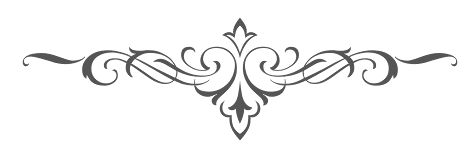 